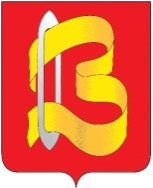 ПОСТАНОВЛЕНИЕАДМИНИСТРАЦИИ ГОРОДСКОГО ОКРУГА ВИЧУГА30 декабря 2021 г.                                                                                                  № 951О внесении изменений в постановление администрациигородского округа Вичуга от 31.12.2019 г. № 1034В соответствии со ст. 179 Бюджетного Кодекса, Федеральным законом от 06.10.2003 г. № 131-ФЗ  "Об общих принципах организации местного самоуправления в Российской Федерации",  постановлением администрации городского округа Вичуга от 19.09.2019 г. № 705 "Об утверждении Порядка разработки,  реализации и оценки эффективности муниципальных программ городского округа Вичуга", руководствуясь Уставом городского округа Вичуга, ПОСТАНОВЛЯЮ:1. Внести изменения в постановление администрации городского округа Вичуга от 31.12.2019 г. №1034 «Об утверждении муниципальной программы «Развитие системы образования городского округа Вичуга»», изложив приложение к постановлению в новой редакции (прилагается).	2. Опубликовать настоящее постановление в Вестнике органов местного самоуправления городского округа Вичуга и разместить на официальном сайте администрации городского округа Вичуга в информационно -  телекоммуникационной сети «Интернет».	3. Настоящее  постановление   вступает  в  силу с 01.01.2022 года.	4. Контроль за исполнением настоящего постановления возложить на врио заместителя главы администрации городского округа Вичуга по социальным вопросам Виноградову И.А.Врип главы городского округа Вичуга                                            П.Н. ПлоховПриложение к постановлению администрации городского округа Вичуга от 30.12.2021 г . 951 Приложение к постановлению администрации городского округа Вичуга  от 31.12.2019  № 1034Муниципальная программа«Развитие системы  образования городского округа Вичуга»1. Паспорт программы* Указываются в разбивке по годам реализации программы в разрезе источников финансирования2. Анализ текущей ситуации в сфере реализации ПрограммыСистема образования городского округа Вичуга состоит из 26 учреждений (организаций):- организации, подведомственные отделу образования: всего учреждений (организаций)  -   23,из них образовательные учреждения (организаций)  – 22, в том числе  13 –МБДОУ, 7 общеобразовательных школ, 2 учреждения дополнительного образования; МКУ ФМЦ;- подведомственные комитету по физической культуре и спорту – 2, в том числе МБУ ДО «Ногинец», МБУ ДО «Дельфин»;- подведомственные отделу культуры – 1 – МБУ ДО «ДШИ г.о. Вичуга им. Б. А. Перевезенцева».Все образовательные учреждения имеют статус бюджетных, работают по исполнению муниципальных заданий, муниципальных работ.Кадровый потенциал составляют опытные квалифицированные педагоги и работники системы образования.Своевременно все педагоги и администрации образовательных учреждений (организаций)  проходят аттестацию согласно нормативным документам.Финансирование 100% образовательных дошкольных и общеобразовательных учреждений (организаций) осуществляется по нормативному подушевому принципу. Система оплаты труда во всех образовательных учреждениях (организациях)  ориентирована на результат.Дошкольное образование.В целях обеспечения гарантий граждан на получение доступного дошкольного образования на территории городского округа Вичуга функционирует 13  образовательных организаций, реализующих программы дошкольного образования, среди них;- муниципальные бюджетные дошкольные образовательные учреждения детские сады – 8,-  муниципальные бюджетные дошкольные образовательные учреждения детские сады комбинированного вида  – 5.Кроме групп общеразвивающей  направленности     функционируют   группы оздоровительной направленности (МБДОУ д/с №4, №14, №16)   и      группы компенсирующей направленности с нарушениями речевого развития  (МБДОУ д/с №29, №30).   Для оказания помощи родителям (законным представителям) в вопросах воспитания детей, не посещающих дошкольные учреждения, в МБДОУ д/с №4,9,16,30,14,31 функционируют вариативные формы дошкольного образования – консультативные пункты, мини детский центр и центр игровой поддержки.                                                                                                                                        Доступность дошкольного образования (отношение численности детей в возрасте от 3 до 7 лет, получивших дошкольное образование в текущем году к сумме численности в возрасте от 3 до 7 лет, получающих дошкольное образование в текущем году и численности детей в возрасте от 3 до  7 лет, находящихся в очереди на получение в текущем году дошкольного образования) – 100%.Доля детей в возрасте от 1 до 6 лет, получающих дошкольную образовательную услугу, стабильна и  составляет 82,5% . Во  всех  муниципальных  дошкольных  учреждениях  организована  работа медицинских  кабинетов  путем  заключения  договора  с  медицинским учреждением,  имеющим  лицензию  на  оказание  медицинских  услуг,  с предоставлением  ему  соответствующего  помещения  в  безвозмездное пользование.В  100%  дошкольных  учреждениях  реализуется Федеральный  государственный  стандарт  дошкольного  образования.В 2020-2021 учебном году успешно освоены дистанционные формы работы с педагогами ДОО. Коллективы МБДОУ д/с № 9,31 представили опыт работы на муниципальном и региональном уровне в режиме.В рамках проекта «Детское пространство.37» в  2021 году выполнены работы  по обустройству спортивно- игровых площадок, оснащению площадок спортивно- игровыми элементами в МБДОУ д/с № 8,31.Начальное общее, основное общее, среднее общее образование.Сеть общеобразовательных учреждений городского округа Вичуга представлена 7 муниципальными общеобразовательными организациями. В число муниципальных образовательных организаций входят 2 организации, реализующие программы начального общего и основного общего образования, 5 организаций, реализующих программы начального общего, основного общего и среднего общего образованияКонтингент учащихся в общеобразовательных организациях составил на начало 2021-2022 учебного года 3504 человека (в 2020-2021 учебном году 3485чел.).По результатам мониторинга на начало 2020-2021 учебного года:- в 100% образовательных организаций обеспечена физическая охрана зданий штатными сотрудниками; - 100% школ имеют лицензированные медицинские кабинеты;- 100% школ оборудованы автоматической пожарной сигнализацией, системами оповещения о пожаре, кнопками экстренного вызова полиции, системами видеонаблюдения;-во всех образовательных организациях разработаны и утверждены паспорта антитеррористической защищенности;- все образовательные учреждения городского округа Вичуга имеют доступ к сети Интернет, а также собственные сайты в сети Интернет; - 100% школ предоставляют электронные услуги, такие, как «Электронный дневник», «Электронный журнал», «Зачисление в общеобразовательную организацию»; - все образовательные учреждения городского округа Вичуга оснащены компьютерной техникой для осуществления образовательного процесса и ведения электронного документооборота.  Для учета контингента обучающихся  по основным образовательным программам и дополнительным образовательным программам функционирует система регионального сегмента единой федеральной межведомственной системы ГИС «Контингент»;- в школах города оборудовано 14 компьютерных классов. С целью эффективности образовательного процесса используется 501 компьютер, 121 мультимедийный проектор, 85 интерактивных досок.С целью повышения качества образовательных услуг, удовлетворения запросов школьников широко используются возможности действующей образовательной сети:3504 обучающихся занимаются по федеральным государственным образовательным стандартам. По результатам мониторинга об участии общеобразовательных организаций в дистанционном обучении в 2020 году организовано дистанционное обучение на базе регионального портала дистанционного обучения и других федеральных ресурсов в 100% общеобразовательных организаций. Во всех средних школах, реализовавших в 2020-2021 учебном году программы среднего общего образования, введено профильное обучение или обучение с углубленным изучением отдельных предметов.Удельный вес численности учащихся 10-11 классов общеобразовательных учреждений, обучающихся в классах с профильным или углублённым изучением отдельных предметов, составляет 77,5 %.        Одним из показателей качества образования являются результаты освоения образовательных программ, учебные достижения учащихся. Основным принципом образовательной деятельности является обеспечение объективности образовательных результатов, которая достигается через следующие процедуры:- систему внутришкольного контроля;- участие во Всероссийских проверочных работах;- участие в национальных и региональных мониторинговых исследованиях;- результаты ОГЭ и ЕГЭ.Работа с одаренными детьми – значимое направление развития муниципальной системы образования. Наиболее эффективным и показательным мероприятием в рамках работы с одаренными детьми является Всероссийская олимпиада школьников (далее – Олимпиада).В рамках Всероссийской олимпиады школьников в школьном этапе, как наиболее массовом интеллектуальном состязании в 2020-2021 учебном году приняли участие  2295 обучающихся 4-11 классов, 288 из них  признаны  победителями, 402 учащихся  стали   призерами  школьного  этапа  Всероссийской  олимпиады  школьников. По итогам   муниципального  этапа   Олимпиады в городском округе Вичуга  приняли  участие  449  обучающихся 7-11  классов. 52 ученика   признаны  победителями,  60 учеников  стали   призерами.  В региональном этапе всероссийской олимпиады школьников приняли участие 8 обучающихся.В 2020-2021 учебном году по результатам участия во всероссийской олимпиаде школьников 5 учащихся школ были участниками сессионной школы для интеллектуально одаренных детей по направлению «Наука», организованной на базе Центра одаренных детей ГБУДО «Ивановский центр развития дополнительного образования». При участии преподавателей ведущих ВУЗов г.Иваново учащиеся школ области занимались научной работой в лабораторных условиях, защищали разработанные научные проекты, тем самым углубляли свои знания по выбранному профилю, что, несомненно, помогло при сдаче ЕГЭ и утвердиться в выборе профессии.С целью совершенствования работы по поддержке одаренных детей, развития их творческого, интеллектуального, двигательного потенциала, формирования потребности к дальнейшему самосовершенствованию  в городском округе Вичуга продолжается работа по вовлечению учащихся во   внеурочную деятельность интеллектуальной, творческой,  социальной и спортивной направленности. Совершенствуется система муниципальных конкурсов, смотров, фестивалей.В рамках федерального и регионального проектов «Современная школа» в 2020-2021 учебном  году в общеобразовательных организациях МБОУ СОШ № 12 и МБОУ СОШ № 17, с целью обновления материально-технической базы для формирования у обучающихся современных технологических и гуманитарных навыков,  созданы Центры образования цифрового и гуманитарного профилей «Точка роста», что позволило значительно улучшить материально-техническую базу по информатике, технологии, ОБЖ. В школы поставлены современные ноутбуки, многофункциональные устройства. Для занятий по технологии – 3D-принтер, многофункциональные инструменты. Тренажер-манекен для отработки сердечно-легочной реанимации,  приемов удаления инородного тела из верхних дыхательных путей, набор имитаторов травм и поражений-оборудование, которое будет использоваться при изучении соответствующих тем по предмету ОБЖ. В состав учебного оборудования входят квадрокоптеры, очки виртуальной реальности, практические пособия для изучения основ механики, кинематики, динамики в начальной и основной школе. Помещения для занятий проектной деятельностью и обучению игры в шахматы зонированы. Инфраструктура Центра «Точки роста» - общественное пространство для развития общекультурных компетенций и цифровой грамотности населения, шахматного образования, проектной деятельности, творческой, социальной самореализации детей, педагогов, родительской общественности во внеурочное время. Планируется организация сетевого взаимодействия со школами города.  В 2021-2022 учебном году предоставлена субсидия на улучшение материально-технической базы  по  химии, физике, биологии с целью создания  и обеспечения  функционирования центров естественно- научной  и технологической направленности в общеобразовательных организациях  МБОУ СОШ № 11 и МБОУ СОШ № 13. В рамках проекта «Точка роста» в учреждения поступили цифровые лаборатории для школьников по химии, физике и биологии, средства обучения: учебные роботы-манипуляторы; общеобразовательный конструктор для практического изучения принципов создания электронных устройств на основе электронных компонентов и программируемых контроллеров; образовательные наборы по механике, мехатронике и робототехнике; наборы для изучения многокомпонентных робототехнических систем и манипуляционных роботов, а также компьютерное оборудование и программное обеспечение для создания и обеспечения функционирования центров образования естественно- научной и технологической направленностей. По федеральному проекту «Цифровая образовательная среда» в рамках государственной программы Российской Федерации «Развитие образования» от 23.12.2019 № 073-09-2020-101 для внедрения целевой модели цифровой образовательной среды в 2020-2021 учебном году было поставлено оборудование в МБОУ ООШ №6, МБОУ СОШ № 10,11,13, в 2021-2022 учебном году  закуплено оборудование в МБОУ СОШ № 12,17. В рамках проекта в общеобразовательные организации поставляются ноутбуки, многофункциональные устройства и программное обеспечение для реализации национального проекта «Образование».В рамках проекта «Детское пространство.37» в 2020 году  проведены капитальные ремонты  спортивных залов МБОУ ООШ № 6, МБОУ СОШ № 13 (нижний зал), установлена спортивная площадка на территории МБОУ СОШ № 17, в  2021 году выполнены работы по устройству  спортивной  площадки, благоустройству территории, приобретению спортивного  оборудования в МБОУ СОШ № 12.	В 2020 – 2021 учебном году в связи с периодом повышенной готовности в условиях профилактики и предотвращения распространения коронавирусной инфекции педагоги общеобразовательных школ по всем учебным предметам перешли к реализации учебных  программ с применением дистанционных технологий. В общеобразовательных организациях обучение проводилось  в условиях каскадного расписания. Дополнительное образованиеВ систему дополнительного образования входят  муниципальные бюджетные образовательные организации  дополнительного образования: Центр детского творчества, Детско-юношеская спортивная школа, МБУДО ДЮСШ «Ногинец», МБУДО ДЮСШ «Дельфин», МБУ ДО «ДШИ г.о. Вичуга им. Б.А. Перевезенцева».Одним из показателей качества предоставляемых дополнительных общеобразовательных услуг является результат участия воспитанников в конкурсах и соревнованиях регионального, Всероссийского, международного уровней.	Программы дополнительного образования реализуются в общеобразовательных  организациях. Обеспечивается сетевое взаимодействие организаций общего и дополнительного образования детей в рамках организации внеурочной деятельности обучающихся по федеральным государственным образовательным стандартам начального и основного общего образования.Все кружки и секции работают на бесплатной основе.Широкий спектр программ дополнительного образования позволяет удовлетворить запросы разных категорий детей, включая детей с ограниченными возможностями здоровья.В 2020-2021 учебном году в соответствии с Планом и Положениями в муниципалитете проведено 24 творческих конкурсов   и 12 спортивных мероприятий. В связи с режимом повышенной готовности на территории Ивановской области творческие конкурсы и 4 спортивных мероприятия были проведены в дистанционном формате. Дистанционный формат проведений не повлиял на качество проведения мероприятия и количество участников.Доля детей в возрасте 5 – 18 лет, получающих услуги по дополнительному образованию в организациях различной организационно-правовой формы и формы собственности, в общей численности детей данной возрастной группы стабильна и составляет 80 %.100%  учреждений дополнительного образования имеют подключение к сети Интернет,  имеют сайты. Накопленный потенциал и темп внедрения преобразований позволяют прогнозировать сохранение позитивных тенденций в ближайшие годы. Вместе с тем, без финансовой поддержки из бюджетов всех уровней, организационно-методической поддержки со стороны органов управления образованием, без реализации межшкольных и муниципальных проектов есть риск снижения темпов модернизации системы образования. Образовательные организации не смогут обеспечить соответствие качества и доступности образования современным требованиям и условиям.	В 2020 – 2021 учебном году в связи с периодом повышенной готовности в условиях профилактики и предотвращения распространения коронавирусной инфекции педагоги дополнительного образования перешли к реализации учебных  программ с применением дистанционных технологий. 3.Сведения о целевых индикаторах (показателях) ПрограммыЦелевые  индикаторы    и  показатели  программы4. Ресурсное обеспечение муниципальной программырублейИсполнители:1. Отдел  образования администрации городского округа Вичуга2. Отдел  культуры администрации городского округа Вичуг3. Комитет по физической культуре и спорту администрации городского округа ВичугаПриложение № 1 к муниципальной программе«Развитие системы образования городского округа Вичуга»Подпрограмма «Развитие дошкольного образования детей»Паспорт подпрограммы* Указываются в разбивке по годам реализации подпрограммы, исполнителям и источникам финансирования.2.Характеристика мероприятий подпрограммы     1. Основное мероприятие «Дошкольное образование детей. Присмотр и уход за детьми» включает в себя следующие мероприятия:1.1.  Организация дошкольного образования и обеспечение функционирования муниципальных организаций.Данное мероприятие предусматривает:- организацию предоставления общедоступного и бесплатного дошкольного образования путем реализации основных общеобразовательных программ дошкольного образования: образовательной программы дошкольного образования; адаптированной образовательной программы дошкольного образования.- осуществление научно-методического сопровождения инновационной деятельности муниципальных организаций дошкольного образования;- соблюдение положений федерального государственного образовательного стандарта дошкольного образования и требований к структуре и содержанию;- присмотр и уход за детьми, обеспечение функционирования муниципальных организаций, создание условий для повышения качества и доступности дошкольного образования и воспитания при оптимальном использовании выделенных бюджетных средств.Финансирование бюджетных учреждений, оказывающих муниципальную услугу, осуществляется путем:- предоставления субсидий дошкольным образовательным организациям, объем которых определяется на основе нормативных затрат на оказание муниципальных услуг с учетом затрат на содержание недвижимого имущества и особо ценного движимого имущества, затрат на уплату налогов;- предоставления образовательным учреждениям финансового обеспечения на иные цели, связанные с оказанием муниципальной услуги,  вт.ч. на приобретение оборудования, основных средств, проведение ремонтов, разработку проектно-сметной документации. Исполнителями мероприятия подпрограммы выступают муниципальные бюджетные дошкольные образовательные учреждения.Срок выполнения мероприятия – 2022- 2024 годы.1.2. Направление расходов «Осуществление переданных органам местного самоуправления государственных полномочий Ивановской области по присмотру и уходу за детьми-сиротами и детьми, оставшимися без попечения родителей, детьми-инвалидами в муниципальных дошкольных образовательных организациях и детьми, нуждающимися в длительном лечении, в муниципальных дошкольных образовательных организациях, осуществляющих оздоровление».Данное мероприятие предусматривает:- организацию и осуществление присмотра и ухода за детьми-сиротами, детьми-инвалидами и детьми, оставшимися без попечения родителей за счет средств регионального бюджета.Объем субвенций на обеспечение присмотра и ухода за детьми-сиротами и детьми, оставшимися без попечения родителей, детьми-инвалидами определяется в соответствии с методикой, утвержденной Законом Ивановской области от 05.07.2013 № 66-ОЗ «Об образовании в Ивановской области».Исполнителями мероприятия подпрограммы выступают муниципальные бюджетные дошкольные образовательные учреждения.Срок реализации мероприятия –2022- 2024 годы.1.3. Направление расходов «Финансовое обеспечение государственных гарантий реализации прав на получение общедоступного и бесплатного дошкольного образования в муниципальных дошкольных образовательных организациях, включая расходы на оплату труда, приобретение учебников  и учебных пособий, средств обучения, игр,  игрушек, (за исключением расходов на содержание зданий и оплату коммунальных услуг)».Данное мероприятие предусматривает:- организацию предоставления общедоступного и бесплатного дошкольного образования в части обеспечения расходов на оплату труда и материальных затрат по приобретению учебников и учебных пособий, средств обучения, игр, игрушек за счет средств регионального бюджета.Объем субвенций на финансовое обеспечение государственных гарантий реализации прав на получение общедоступного и бесплатного дошкольного образования определяется в соответствии с методикой, утвержденной Законом Ивановской области от 05.07.2013 № 66-ОЗ «Об образовании в Ивановской области», на основе соответствующих нормативов финансирования, устанавливаемых в расчете на одного ребенка.Исполнителями мероприятия подпрограммы выступают муниципальные бюджетные дошкольные образовательные учреждения.Срок реализации мероприятия –2022- 2024 годы.Целевые индикаторы (показатели) подпрограммы4. Ресурсное обеспечение подпрограммырублейПриложение № 2к муниципальной программе«Развитие системы образования городского округа Вичуга»Подпрограмма «Развитие общего образования»1. Паспорт подпрограммы* Указываются в разбивке по годам реализации подпрограммы, исполнителям и источникам финансирования2. Характеристика мероприятий подпрограммы1. Основное мероприятие "Начальное общее, основное общее и среднее общее образование" включает в себя следующие мероприятия: Мероприятия, входящие в состав основного мероприятия:1.1. Организация общего образования и обеспечение функционирования муниципальных общеобразовательных организаций.Данное мероприятие предусматривает:- организацию предоставления общедоступного и бесплатного начального общего, основного общего, среднего общего образования по основным общеобразовательным программам муниципальными общеобразовательными организациями городского округа Вичуга;- соблюдение положений федеральных государственных образовательных стандартов в части обеспечения требований к структуре и содержанию.Финансирование бюджетных учреждений, оказывающих муниципальную услугу, осуществляется путем: - предоставления  субсидий общеобразовательным организациям, объем которых определяется на основе нормативных затрат на оказание муниципальных услуг с учетом затрат на содержание недвижимого имущества и особо ценного движимого имущества, затрат на уплату налогов.- предоставления общеобразовательным учреждениям(организациям)финансового обеспечения на иные цели, связанные с оказанием муниципальной услуги,  вт.ч. на приобретение оборудования, основных средств, проведение ремонтов, разработку проектно-сметной документации. 	Исполнителями мероприятия подпрограммы выступают муниципальные бюджетные общеобразовательные учреждения.Срок выполнения мероприятия – 2022– 2024 годы.1.2.  Финансовое обеспечение государственных гарантий реализации прав на получение общедоступного и бесплатного дошкольного, начального общего, основного общего, среднего общего образования в муниципальных общеобразовательных организациях, обеспечение дополнительного образования в муниципальных общеобразовательных организациях, включая расходы на оплату труда, приобретение учебников и учебных пособий, средств обучения, игр и игрушек (за исключением расходов на содержание зданий и оплату коммунальных услуг).Реализация мероприятия предусматривает:- организацию предоставления общедоступного и бесплатного начального общего, основного общего, среднего общего образования по основным общеобразовательным программам в соответствии с федеральными государственными образовательными стандартами в части обеспечения расходов на оплату труда и материальных затрат по приобретению учебников, учебных и наглядных пособий, средств обучения, игр, игрушек за счет средств регионального бюджета.Объем субвенций на финансовое обеспечение государственных гарантий реализации прав на получение общедоступного и бесплатного начального общего, основного общего, среднего общего образования определяется в соответствии с методикой, утвержденной Законом Ивановской области от 05.07.2013 № 66-ОЗ "Об образовании в Ивановской области", на основе соответствующих нормативов финансирования, устанавливаемых в расчете на одного обучающегося.Исполнителями мероприятия подпрограммы выступают муниципальные бюджетные общеобразовательные учреждения.Срок реализации мероприятия – 2022– 2024 годы.Долгосрочная задача: создание необходимых условий для реализации прав граждан на получение начального общего, основного общего и среднего общего образования, обеспечение выполнения муниципальной услуги по предоставлению начального общего, основного общего, среднего общего образования.1.3. Ежемесячное денежное вознаграждение за классное руководство педагогическим работникам государственных и  муниципальных общеобразовательных организаций (Иные межбюджетные трансферты бюджетам муниципальных районов и городских округов Ивановской области на ежемесячное денежное вознаграждение за классное руководство педагогическим работникам муниципальных общеобразовательных организаций)Реализация мероприятия предусматривает:- обеспечение выплат ежемесячного денежного вознаграждения за классное руководство педагогическим работникам муниципальных общеобразовательных организаций городского округа Вичуга за счет средств федерального бюджета.Исполнителем мероприятий подпрограммы выступает отдел  образования администрации городского округа Вичуга.Срок реализации мероприятия - 2022 - 2024 годы.1.4. Создание в общеобразовательных организациях, расположенных в сельской местности и малых городах, условий для занятия физической культурой и спортом.       В рамках реализации мероприятий по созданию в общеобразовательных организациях, расположенных в сельской местности и малых городах, условий для занятия физической культурой и спортом допускаются следующие мероприятия: ремонт спортивного зала, закупка оборудования и инвентаря (МБОУ СОШ № 13-2022 год, МБОУ СОШ № 12-2023 год, МБОУ СОШ № 17- 2024 год).Исполнители мероприятия - общеобразовательные организации городского округа Вичуга.Срок выполнения мероприятия – 2022-2024годы».1.5. Создание и обеспечение функционирования центров образования естественно- научной и технологической направленности в общеобразовательных организациях, расположенных в сельской местности и малых городах.Мероприятие предполагает оснащение общеобразовательных организаций, расположенных в сельской местности и малых городах, на базе которых создаются центры образования естественно- научной и технологической направленностей "Точка роста", комплектами оборудования, предназначенными для освоения основных образовательных программ основного общего и среднего общего образования по предметным областям "Математика и информатика" и "Естественно- научные предметы" ("Естественные науки"), а также разработку и распространение методических материалов для совершенствования практической подготовки обучающихся по учебным предметам из указанных предметных областей, дополнительного образования (МБОУ СОШ                      № 11,13 - 2021 год; МБОУ ООШ № 6, МБОУ СОШ № 10 – 2022 год; МБОУ ООШ № 9-          2023 год)Исполнители мероприятия- общеобразовательные организации городского округа Вичуга.Срок выполнения мероприятия – 2022-2023 годы».Целевые индикаторы (показатели) подпрограммыДостижение ожидаемых результатов реализации подпрограммы в части качественных параметров предоставления образования зависит от успешности и масштаба выполнения мероприятий иных подпрограмм, направленных на создание современных условий обучения в общеобразовательных учреждениях  города.4. Ресурсное обеспечение подпрограммы РублейПриложение № 3 к муниципальной программе«Развитие системы образования городского округа Вичуга»Подпрограмма «Развитие дополнительного образования детей»1. Паспорт подпрограммы* Указываются в разбивке по годам реализации подпрограммы, исполнителям и источникам финансирования.2. Характеристика мероприятий подпрограммы1.Основное мероприятие "Дополнительное образование детей" включает в себя следующие мероприятия:1.1. Направление расходов «Реализация дополнительных общеобразовательных общеразвивающих программ».Муниципальная услуга "Реализация образовательных программ дополнительного образования детей и мероприятия по их реализации" оказывается в муниципальной образовательной организации городского округа Вичуга- МБУ ДО ЦДТ.Данное мероприятие предусматривает:- организацию предоставления дополнительного образования в муниципальных образовательных организациях, реализующих дополнительные общеразвивающие программы;- обеспечение содержания зданий и сооружений муниципальных образовательных организаций.Данное мероприятие осуществляется путем:- предоставления организациям дополнительного образования субсидий, объем которых определяется на основе нормативных затрат на оказание муниципальных услуг с учетом затрат на содержание недвижимого имущества и особо ценного движимого имущества, затрат на уплату налогов;- предоставления образовательным учреждениям (организациям) финансового обеспечения на иные цели, связанные с оказанием муниципальной услуги, в т.ч. на приобретение оборудования, основных средств, проведение ремонтов, выполнение проектно-сметной документации.                   Конкретный перечень целей использования финансового обеспечения определяется приказами.Исполнителем мероприятия подпрограммы выступает муниципальное бюджетное учреждение дополнительного образования Центр детского творчества городского округа Вичуга.Срок выполнения мероприятия  –2022–2024 годы.1.2. Направление расходов «Софинансирование расходов, связанных с поэтапным доведением средней заработной платы педагогическим работникам иных муниципальных  организаций дополнительного образования детей до средней заработной платы учителей в Ивановской области».Поэтапное повышение средней заработной платы педагогическим  работникам иных муниципальных организаций дополнительного образования осуществляется в соответствии с Указом Президента Российской Федерации от 07.05.2012 г. № 597.Финансирование осуществляется путем предоставления субсидий из областного бюджета на иные цели.Исполнителем мероприятия подпрограммы выступает муниципальное бюджетное учреждение дополнительного образования Центр детского творчества городского округа Вичуга.Срок выполнения мероприятия - 2022– 2024 годы.1.3. Направление расходов «Поэтапное доведение средней заработной платы педагогическим работникам иных муниципальных  организаций дополнительного образования детей до средней заработной платы учителей в Ивановской области».Финансирование осуществляется путем предоставления субсидий из бюджета городского округа на иные цели.Исполнителем мероприятия подпрограммы выступает муниципальное бюджетное учреждение дополнительного образования Центр детского творчества городского округа Вичуга.Срок выполнения мероприятия - 2022– 2024 годы.Целевые индикаторы (показатели) подпрограммы4. Ресурсное обеспечение подпрограммырублейПриложение № 4к муниципальной программе«Развитие системы образования городского округа Вичуга»Подпрограмма «Развитие дополнительного образования в сфере культуры и искусства»Паспорт подпрограммыХарактеристика мероприятий подпрограммы                Подпрограмма «Развитие дополнительного образования в сфере культуры и искусства» содержит следующие основные мероприятия:	1. «Дополнительное образование в сфере культуры и искусства» включает в себя оказание муниципальной услуги «Реализация дополнительных общеобразовательных предпрофессиональных программ».Финансирование мероприятия осуществляется путем предоставления субсидий, объем которых определяется на основе нормативных затрат на выполнение муниципальной услуги.       Мероприятие имеет следующие направления расходов:  а) «Софинансирование расходов, связанных с поэтапным доведением средней заработной платы педагогическим работникам муниципальных организаций дополнительного образования детей в сфере культуры и искусства до средней заработной платы учителей в Ивановской области» направлено на достижение целевых показателей, поставленных распоряжением Правительства Российской Федерации от 30.04.2014 г. № 722-р «Об утверждении плана мероприятий («дорожной карты») «Изменения в отраслях социальной сферы, направленные на повышение эффективности образования и науки»», связанных с доведением средней заработной платы педагогическим работникам муниципальных учреждений дополнительного образования до уровня средней заработной платы учителей в Ивановской области. Финансирование осуществляется путем предоставления субсидий из областного бюджета на иные цели.   б) «Поэтапное доведение средней заработной платы педагогическим работникам муниципальных организаций дополнительного образования детей в сфере культуры и искусства до средней заработной платы учителей в Ивановской области» направлено на достижение целевых показателей, поставленных распоряжением Правительства Российской Федерации от 30.04.2014 г. № 722-р «Об утверждении плана мероприятий («дорожной карты») «Изменения в отраслях социальной сферы, направленные на повышение эффективности образования и науки»», связанных с доведением средней заработной платы педагогическим работникам муниципальных учреждений дополнительного образования до уровня средней заработной платы учителей в Ивановской области.   Финансирование осуществляется путем предоставления субсидий из бюджета городского округа на иные цели.         2.«Региональный проект «Цифровая   культура»»имеет направление расходов на«Иные межбюджетные трансферты  бюджетам муниципальных  образований Ивановской области на  создание виртуальных концертных залов» с целью создания виртуального концертного зала.Финансирование осуществляется путем предоставления субсидий из федерального бюджета на иные цели.           В условиях реализации принципа вариативности образования в соответствии с Законом Российской Федерации «Об образовании в Российской Федерации», национальной образовательной инициативы «Наша новая школа»  роль дополнительного образования детей всемерно возрастает.     В настоящее время в образовательных учреждениях городского округа Вичуга складываются условия для дальнейшего перехода дополнительного образования в новое качественное состояние:     - определились приоритеты дополнительного образования детей по различным направлениям деятельности;     - складывается совокупность возможностей для более полной самореализации и самоопределения личности на основе интересов, склонностей и способностей, свободного выбора направления деятельности, дифференциации и индивидуализации ее содержания, способствующая социализации личности.      Подпрограмма развития  дополнительного  образования в сфере культуры и искусства направлена на реализацию  государственной политики РФ в области дополнительного образования детей, усиления внимания к воспитанию и творческому развитию подрастающего поколения, охрану прав детей.     Подпрограмма определяет цели, задачи, основные направления и специфику развития дополнительного образования детей в образовательных учреждениях городского округа Вичуга, а также первоочередные меры для обеспечения реализации Подпрограммы.           Дополнительное образование не является обязательным, осуществляется на основе добровольного выбора направлений деятельности детьми, их законными представителями  в соответствии с их интересами и склонностями.     Дополнительное образование обладает большими возможностями для совершенствования общего образования, его гуманизации, дает опыт общения со специалистами в различных видах деятельности. Принципы организации дополнительного образования, его содержание позволяют существенно повысить уровень познавательных возможностей учащихся. В круг значимых для учащихся проблем включаются проблемы самопознания и самореализации творческих возможностей, в том числе и в решении социально значимых задач, поскольку практическая деятельность детей в сфере дополнительного образования всегда имеет определенную социальную мотивацию.     Исполнителем мероприятий подпрограммы выступает Отдел культуры администрации городского округа Вичуга.Срок выполнения мероприятия – 2022-2024гг.3. Целевые индикаторы (показатели) подпрограммыРесурсное обеспечение подпрограммырублейПриложение № 5к муниципальной программе«Развитие системы образования городского округа Вичуга»Подпрограмма «Развитие дополнительного образования в сфере физической культуры и спорта»1. Паспорт подпрограммы* Указываются в разбивке по годам реализации подпрограммы, исполнителям и источникам финансирования.2. Характеристика мероприятий подпрограммы1. Основное мероприятие "Дополнительное образование в сфере физической культуры и спорта»",  включает в себя следующие мероприятия:1.1. Направление расходов «Дополнительное образование детей и молодежи в области спорта».Муниципальная услуга "Реализация дополнительных общеразвивающих программ" оказывается в муниципальных образовательных организациях городского округа Вичуга, осуществляется путем- предоставления образовательным учреждениям (организациям) субсидий, объем которых определяется на основе нормативных затрат на оказание муниципальных услуг с учетом затрат на содержание недвижимого имущества и особо ценного движимого имущества, затрат на уплату налогов;- предоставления образовательным учреждениям (организациям) финансового обеспечения на иные цели, связанные с оказанием муниципальной услуги, в т.ч. на приобретение оборудования, основных средств, проведение ремонтов, выполнение проектно-сметной документации.                   Исполнителем мероприятия подпрограммы выступает муниципальное бюджетное учреждение дополнительного образования Детская- юношеская спортивная школа.Срок выполнения мероприятия – 2022– 2024годы.1.2. Направление расходов «Поэтапное доведение средней заработной платы педагогическим работникам муниципальных организаций дополнительного образования детей в сфере физической культуры и спорта до средней заработной платы учителей в Ивановской области».  Финансирование осуществляется путем предоставления субсидий из бюджета городского округа на иные цели.Исполнителем мероприятия подпрограммы выступает муниципальное бюджетное учреждение дополнительного образования Детская- юношеская спортивная школа.Срок выполнения мероприятия –2022– 2024годы.1.3. Направление расходов «Софинансирование расходов, связанных с поэтапным доведением средней заработной платы педагогическим работникам муниципальных организаций дополнительного образования детей в сфере физической культуры и спорта до средней заработной платы учителей в Ивановской области»Поэтапное повышение средней заработной платы педагогическим  работникам муниципальных организаций дополнительного образования в сфере физической культуры и спорта осуществляется в соответствии с Указом Президента Российской Федерации от 07.05.2012 г. № 597.Финансирование осуществляется путем предоставления субсидий из областного бюджета на иные цели.Исполнителем мероприятия подпрограммы выступает муниципальное бюджетное учреждение дополнительного образования Детская- юношеская спортивная школа.Срок выполнения мероприятия –2022– 2024годы.2. Для решения задач подпрограммы необходимо реализовать следующие мероприятия:2.1. Дополнительное образование детей и молодежи в области спорта выполняется посредством оказания муниципальной услуги  «Реализация дополнительных общеразвивающих программ».     Муниципальная услуга «Реализация дополнительных общеразвивающих программ» оказывается в  муниципальных бюджетных учреждениях дополнительного образования, в сфере физической культуры и спорта.     Финансирование бюджетных учреждений, оказывающих муниципальную услугу, осуществляется путем предоставления им субсидий, объем которых определяется на основе нормативных затрат на оказание муниципальных услуг с учетом затрат на содержание недвижимого имущества и особо ценного движимого имущества, затрат на уплату налогов.Исполнителями мероприятия подпрограммы выступают МБУДО ДЮСШ «Дельфин», МБУДО ДЮСШ «Ногинец».Срок выполнения мероприятия 2022-2024 годы.2.2. Направление расходов «Поэтапное доведение средней заработной платы педагогическим работникам муниципальных организаций дополнительного образования детей в сфере физической культуры и спорта до средней заработной платы учителей в Ивановской области».Финансирование осуществляется путем предоставления субсидий из бюджета городского округа на иные цели.Исполнителями мероприятия подпрограммы выступают МБУДО ДЮСШ «Дельфин», МБУДО ДЮСШ «Ногинец».Срок выполнения мероприятия - 2022– 2024годы.2.3.   Мероприятие «Софинансирование расходов, связанных с поэтапным доведением средней заработной платы педагогическим работникам муниципальных организаций дополнительного образования детей в сфере физической культуры и спорта до средней заработной платы учителей в Ивановской области»Поэтапное повышение средней заработной платы педагогическим  работникам муниципальных организаций дополнительного образования в сфере физической культуры и спорта осуществляется в соответствии с постановлением Правительства Ивановской области от 22.01.2013 №15-п «Об отдельных мерах по поэтапному повышению средней заработной платы отдельных категорий работников государственных и муниципальных учреждений Ивановской области».Финансирование осуществляется путем предоставления субсидий из областного бюджета на иные цели.Исполнителями мероприятия подпрограммы выступают МБУДО ДЮСШ «Дельфин», МБУДО ДЮСШ «Ногинец».Срок выполнения мероприятия - 2022– 2024годы.3.Целевые индикаторы (показатели) подпрограммыОтдела  образования администрации городского округа ВичугаКомитета по физической культуре и спорту городского округа Вичуга4. Ресурсное обеспечение подпрограммырублейПриложение № 6к муниципальной программе«Развитие системы образования городского округа Вичуга»Подпрограмма «Организация отдыха детей в каникулярное время в образовательных организациях»1. Паспорт подпрограммы* Указываются в разбивке по годам реализации подпрограммы, исполнителям и источникам финансирования.Характеристика мероприятий подпрограммы1.Реализация подпрограммы предполагает выполнение основного мероприятия "Организация отдыха и оздоровления детей", которое в себя включает выполнение следующих направлений расходов:1.1.  Организация отдыха детей и молодежи.Муниципальная услуга "Организация отдыха детей и молодежи" оказывается в муниципальных образовательных организациях городского округа Вичуга.       Финансирование на оказание муниципальной услуги осуществляется посредством- предоставления образовательным учреждениям (организациям) финансового обеспечения на выполнение муниципального задания по оказанию услуги, объем которых определяется на основе нормативных затрат на оказание услуги и нормативных затрат на содержание муниципального имущества;     - предоставления образовательным учреждениям (организациям) финансового обеспечения на иные цели, связанные с оказанием муниципальной услуги,  вт.ч. на приобретение оборудования, основных средств, проведение ремонтов, разработку проектно-сметной документации.Исполнителем мероприятия подпрограммы выступает муниципальное бюджетное учреждение дополнительного образования Центр детского творчества городского округа Вичуга.Срок выполнения мероприятия – 2022– 2024 годы.1.2. Организация отдыха детей в каникулярное время в части организации двухразового питания в лагерях дневного пребывания.Муниципальная услуга "Организация отдыха детей и молодежи" оказывается в муниципальных общеобразовательных организациях городского округа Вичуга. Срок выполнения мероприятия –2022– 2024годы.1.3. Осуществление переданных государственных полномочий по организации двухразового питания в лагерях дневного пребывания детей-сирот и детей, находящихся в трудной жизненной ситуации.Муниципальная услуга "Организация отдыха детей и молодежи"оказывается в муниципальных общеобразовательных организациях городского округа Вичуга, осуществляется путем- предоставления образовательным учреждениям (организациям) финансового обеспечения на иные цели, связанные с оказанием муниципальной услуги, в т.ч. на осуществление переданных государственных полномочий по организации двухразового питания детей-сирот и детей, находящихся в трудной жизненной ситуации, в лагерях дневного пребывания.Финансовое обеспечение предполагает двухразовое питание в лагерях дневного пребывания на базе общеобразовательных муниципальных бюджетных учреждений (организаций).Срок выполнения мероприятия –2022– 2024годы.3.Целевые индикаторы (показатели) подпрограммы4. Ресурсное обеспечение подпрограммы                                  рублейПриложение № 7к муниципальной программе«Развитие системы образования городского округа Вичуга»Подпрограмма «Обеспечение выполнения функций Муниципального казённого учреждения «Финансово-методический центр городского округа Вичуга»»1. Паспорт подпрограммы* Указываются в разбивке по годам реализации подпрограммы, исполнителям и источникам финансирования.2. Характеристика мероприятий подпрограммыОбеспечение деятельности муниципальных образовательных организаций.1.Основное мероприятие «Обеспечение выполнения функций Муниципального казённого учреждения «Финансово-методический центр городского округа Вичуга»».Мероприятие предполагает организацию деятельности муниципального казенного учреждения «Финансово-методический центр городского округа Вичуга». Реализация подпрограммы предполагает выполнение следующего мероприятия:     Обеспечение централизованного ведения бухгалтерского учета финансово-хозяйственной деятельности отдела образования и муниципальных учреждений (организаций) и материально-техническое и хозяйственное обеспечение служебной деятельности отдела: формирование учетной политики в соответствии с законодательством, надлежащий контроль за правильным и экономным расходованием средств в соответствии с утвержденными ассигнованиями и их целевым назначением; рациональное расходование материалов и средств, выделяемых для хозяйственных целей отдела, контроль за организацией ремонтных, строительных работ, содержанием территорий учреждений (организаций), подведомственных отделу образования, контроль за соблюдением правил пожарной, антитеррористической безопасности, выполнением работ по гражданской обороне, охране труда, аттестации рабочих мест в образовательных учреждениях (ОУ); внедрение эффективных форм методической поддержки образовательных учреждений (организаций) в условиях реализации ФГОС. Обеспечение проведения аттестации педагогических работников муниципальных образовательных организаций, осуществляющих образовательную деятельность, в целях установления квалификационной категории.Финансирование учреждения осуществляется на основе составления и исполнения бюджетной сметы.Исполнителем мероприятия подпрограммы выступает муниципальное казенное учреждение «Финансово-методический центр городского округа Вичуга».Срок выполнения мероприятия – 2022– 2024годы.3. Целевые индикаторы (показатели) подпрограммы4. Ресурсное обеспечение подпрограммырублейПриложение № 8к муниципальной программе «Развитие системы образования городского округа Вичуга»Подпрограмма «Развитие кадрового и инновационного потенциала образования»1. Паспорт подпрограммы* Указываются в разбивке по годам реализации подпрограммы, исполнителям и источникам финансирования.2. Характеристика мероприятий подпрограммы1. «Организация целевой подготовки педагогов для работы в муниципальных образовательных организациях Ивановской области».     	Направление расходов реализуется посредством предоставления субсидий на организацию целевой подготовки педагогов для работы в муниципальных образовательных организациях городского округа Вичуга.
    	 Показателем результативности использования Субсидии является заключение с гражданами договоров о целевом приеме и целевом обучении для последующего трудоустройства в муниципальные образовательные организации.Исполнителями мероприятия подпрограммы выступают образовательные учреждения.Срок выполнения мероприятия - 2022– 2024 годы.3. Целевые индикаторы (показатели) подпрограммы4. Ресурсное обеспечение подпрограммы рублейПриложение № 9к муниципальной программе                                                                                     «Развитие системы образования городского округа Вичуга»Подпрограмма «Создание современных условий обучения в муниципальных учреждениях»1. Паспорт подпрограммы* Указываются в разбивке по годам реализации подпрограммы, исполнителям и источникам финансирования.Характеристика мероприятий подпрограммыРеализация подпрограммы предполагает выполнение основного мероприятия «Приведение учреждений образования в соответствие с требованиями технического регламента о требованиях пожарной безопасности и антитеррористических мероприятий», которое в себя включает выполнение следующих направлений расходов:Реализация подпрограммы предполагает выполнение основного мероприятия «Приведение учреждений образования в соответствие с требованиями технического регламента о требованиях пожарной безопасности и антитеррористических мероприятий», которое в себя включает выполнение следующих направлений расходов:1. Приведение дошкольных образовательных учреждений в соответствие с  требованиями технического регламента о требованиях пожарной безопасности и  антитеррористических мероприятий;2. Приведение общеобразовательных учреждений в соответствие с требованиями технического регламента о требованиях пожарной безопасности и антитеррористических мероприятий;3. Приведение учреждений дополнительного образования в соответствие с требованиями технического регламента о требованиях пожарной безопасности и антитеррористических мероприятий;     Срок выполнения мероприятия – 2022-2024 гг.Целевые индикаторы (показатели) подпрограммы4. Ресурсное обеспечение подпрограммы рублейПриложение № 10к муниципальной программе                                                                                     «Развитие системы образования городского округа Вичуга»Подпрограмма «Предоставление мер социальной поддержки в сфере образования»1. Паспорт подпрограммы* Указываются в разбивке по годам реализации подпрограммы, исполнителям и источникам финансирования.2. Характеристика мероприятий подпрограммыРеализация подпрограммы предполагает выполнение основного мероприятия «Предоставление мер социальной поддержки в сфере образования», которое в себя включает выполнение следующего мероприятия:1.Организация бесплатного горячего питания обучающихся, получающих начальное общее образование в государственных и муниципальных образовательных организациях (Субсидии бюджетам муниципальных районов и городских округов Ивановской области на организацию бесплатного горячего питания обучающихся, получающих начальное общее образование в муниципальных образовательных организациях).  В целях улучшения условий обучения детей реализация мероприятия предусматривает организацию и обеспечение бесплатного горячего питания обучающихся, получающих начальное общее образование в муниципальных общеобразовательных организациях городского округа Вичуга, за счет средств федерального, областного и бюджета городского округа Вичуга. Средства федерального и регионального бюджетов предоставляются на софинансирование расходов по организации и обеспечению бесплатным горячим питанием детей, обучающихся по образовательным программам начального общего образования.Исполнители мероприятия- общеобразовательные организации городского округа Вичуга.Срок выполнения мероприятия – 2022-2024годы.2.Субвенции бюджетам муниципальных районов и городских округов на осуществление переданных органам местного самоуправления государственных полномочий Ивановской области по выплате компенсации части родительской платы за присмотр и уход за детьми в образовательных организациях, реализующих образовательную программу дошкольного образования. 	 В целях социальной поддержки детей из малоимущих семей, посещающих дошкольные образовательные организации, реализующие образовательную программу дошкольного образования, родителям (законным представителям) предоставляется компенсация части родительской платы за присмотр и уход за детьми в указанных образовательных организациях.Размер компенсации части родительской платы за присмотр и уход за детьми в образовательных организациях, реализующих образовательную программу дошкольного образования, устанавливается в следующих размерах: 25 % среднего размера родительской платы за присмотр и уход за детьми в государственных и муниципальных образовательных организациях, находящихся на территории  Ивановской области, реализующих образовательную программу дошкольного образования, на первого ребенка, 55 % размера такой платы на второго ребенка, 75 % размера такой платы на третьего ребенка и последующих детей.Объем субвенций на выплату компенсации части родительской платы за присмотр и уход за детьми в образовательных организациях, реализующих образовательную программу дошкольного образования, определяется в соответствии с методикой, утвержденной Законом Ивановской области от 02.07.2013г.№  65-ОЗ "О компенсации части родительской платы за присмотр и уход за детьми в образовательных организациях, реализующих образовательную программу дошкольного образования".Исполнителем мероприятия выступают дошкольные образовательные учреждения (организации) городского округа Вичуга.Срок реализации мероприятия – 2022– 2024 годы.3.  Организация питания обучающихся с ограниченными возможностями здоровья муниципальных общеобразовательных организаций.Данное мероприятие предусматривает обеспечение двухразовым питанием обучающихся с ограниченными возможностями здоровья муниципальных общеобразовательных организаций за счет средств бюджета городского округа ВичугаИсполнители мероприятия- общеобразовательные организации городского округа Вичуга.Срок реализации мероприятия - 2022 - 2024 годы.3. Целевые индикаторы (показатели) подпрограммы4. Ресурсное обеспечение подпрограммы рублейПриложение № 11к муниципальной программе «Развитие системы образования городского округа Вичуга»Подпрограмма «Обеспечение возможностей для получения образования детьми с ограниченными возможностями здоровья»1. Паспорт подпрограммы** Реализация мероприятий  подпрограммы не требует финансового обеспечения2. Характеристика мероприятий подпрограммы     Реализация подпрограммы предполагает выполнение следующего направления расходов:Обеспечение возможностей для получения образования детьми с ограниченными возможностями здоровья  Срок выполнения мероприятия – 2022 – 2024 годы.3. Целевые индикаторы (показатели) подпрограммы4. Ресурсное обеспечение подпрограммы рублей* Реализация мероприятий  подпрограммы не требует финансового обеспеченияПриложение № 12к муниципальной программе«Развитие системы образования городского округа Вичуга»Подпрограмма «Развитие цифровизации образовательного процесса в регионе»1. Паспорт подпрограммы* Указываются в разбивке по годам реализации подпрограммы, исполнителям и источникам финансирования2. Характеристика мероприятий подпрограммы1. Основное мероприятие «Региональный проект «Цифровая образовательная среда» включает в себя следующие мероприятия: Мероприятия, входящие в состав основного мероприятия:1.1. Обеспечение образовательных организаций материально-технической базой для внедрения цифровой образовательной среды.	Мероприятие предполагает обновление материально-технической базы образовательных организаций Ивановской области для обеспечения доступа обучающихся, сотрудников и педагогических работников к цифровой образовательной инфраструктуре и контенту (МБОУ ООШ № 9- 2023 год)Исполнители мероприятия- общеобразовательные организации городского округа Вичуга.Срок выполнения мероприятия –2023 год.3.Целевые индикаторы (показатели) подпрограммыДостижение ожидаемых результатов реализации подпрограммы в части качественных параметров предоставления образования зависит от успешности и масштаба выполнения мероприятий иных подпрограмм, направленных на создание современных условий обучения в общеобразовательных учреждениях  города.4. Ресурсное обеспечение подпрограммы рублейНаименование  программы«Развитие системы образования городского округа Вичуга»Срок  реализации программы2022-2024 годыПеречень подпрограмм1. Подпрограмма «Развитие дошкольного образования детей»2. Подпрограмма «Развитие общего образования»3. Подпрограмма «Развитие дополнительного образования детей»4. Подпрограмма «Развитие дополнительного образования  в сфере культуры и искусства»5. Подпрограмма «Развитие дополнительного образования  в сфере физической культуры и спорта»6. Подпрограмма «Организация отдыха детей в каникулярное время в образовательных организациях»7. Подпрограмма  «Обеспечение выполнения функций Муниципального казенного учреждения «Финансово-методический центр городского округа Вичуга»8. Подпрограмма «Развитие кадрового и инновационного потенциала образования»9. Подпрограмма «Создание современных условий обучения в муниципальных учреждениях»10. Подпрограмма «Предоставление мер социальной поддержки в сфере образования»11. Подпрограмма «Обеспечение возможностей для получения образования детьми с ограниченными возможностями здоровья»12. Подпрограмма «Развитие цифровизации образовательного процесса в регионе»Администратор программы Отдел  образования администрации городского округа ВичугаИсполнители 1. Отдел  образования администрации городского округа Вичуга2. Отдел  культуры администрации городского округа Вичуга3. Комитет по физической культуре и спорту администрации городского округа ВичугаЦель (цели) программыПовышение качества образовательных услуг и обеспечение возможности для населения городского округа Вичуга  получения доступного образованияЦелевые индикаторы (показатели) программы1.Численность воспитанников муниципальных дошкольных образовательных организаций2. Доля детей в возрасте 1-6 лет, получающих дошкольную образовательную услугу и (или) услугу по их содержанию в муниципальных образовательных организациях, в общей численности детей в возрасте 1-6 лет3.Обеспечение  присмотра и ухода детей-сирот, детей-инвалидов и детей, оставшихся без попечения родителей, в муниципальных дошкольных образовательных организациях4. Укомплектованность педагогическими кадрами в образовательных организациях, подведомственных отделу образования администрации городского округа Вичуга5.Доля педагогов, соответствующих занимаемой должности или имеющих первую, высшую квалификационную категорию в образовательных организациях, подведомственных отделу образования администрации городского округа Вичуга6.Количество обучающихся, начального общего, основного общего и среднего общего образования7.Доля педагогических работников муниципальных общеобразовательных организаций, получивших ежемесячное денежное вознаграждение за классное руководство в общей численности педагогических работников такой категории8. Количество общеобразовательных организаций, расположенных в сельской местности и малых городах, в которых созданы условия для занятий физической культурой и спортом  9. Численность обучающихся общеобразовательных организаций для занятий физической культурой и спортом10.Количество общеобразовательных организаций, расположенных в сельской местности и малых городах, в которых создано и обеспечено функционирование центров образования естественно - научной и технологической направленностей11.Доля муниципальных общеобразовательных учреждений, соответствующих современным требованиям обучения, в общем количестве муниципальных общеобразовательных учреждений12. Доля детей в возрасте 5 - 18 лет, получающих услуги по дополнительному образованию в организациях различной организационно-правовой формы и формы собственности, в общей численности детей данной возрастной группы13.Среднегодовое количество обучающихся по дополнительным образовательным программам:- МБУ ДО ЦДТ, в том числе:- среднегодовое число обучающихся, охваченных предпрофильной подготовкой14.Отношение средней заработной платы педагогических работников  государственных (муниципальных) организаций дополнительного образования детей к средней заработной плате учителей в Ивановской области 15. Обеспеченность оборудованием учебных кабинетов для реализации государственного образовательного стандарта16. Среднегодовое количество обучающихся по дополнительным образовательным программам:- МБУДО «ДШИ г.о.Вичуга им.Б.А. Перевезенцева»17. Укомплектованность педагогами по направлениям деятельности18. Доля педагогов, соответствующих  занимаемой должности или имеющих первую, высшую квалификационную категорию, подведомственных отделу культуры администрации городского округа Вичуга19. Доля обучающихся, принявших участие в конкурсах, фестивалях разных уровней от числа учащихся- МБУДО «ДШИ г.о. Вичуга им. Б.А. Перевезенцева»20. Доля призеров и победителей конкурсов, фестивалей разных уровней от общего количества участников- МБУДО «ДШИ г.о.Вичуга им. Б.А. Перевезенцева»21. Уровень средней заработной платы педагогических работников муниципальных организаций дополнительного образования детей в сфере культуры и искусства22. Создание виртуальных концертных залов23. Среднегодовое количество обучающихся по дополнительным общеобразовательным программам:- МБУ ДО ДЮСШ24. Доля воспитанников, зачисленных на программы спортивной подготовки от общего числа воспитанников25. Количество обучающихся  по дополнительным образовательным программам в образовательных организациях, подведомственных комитету по физической культуре и спорту26. Число человеко-часов пребывания в образовательных организациях, подведомственных комитету по физической культуре и спорту27. Общее количество детей в возрасте от 6 до 15 лет, охваченных отдыхом и оздоровлением:-  в лагерях дневного пребывания, - в ЛДО им. Ю.А.Гагарина:Всего,в том числе - при условии победы в  конкурсе на право заключения  государственного контракта на оказание услуг по организации отдыха и оздоровления детей28. Количество одаренных детей городского округа Вичуга, направленных за счет средств муниципального бюджета на отдых и оздоровление:- в лагеря дневного пребывания;- в ЛДО им. Гагарина29. Сохранение сети организаций отдыха и оздоровления детей30. Обеспеченность организации отдыха детей в каникулярное время в части организации двухразового питания в лагерях дневного пребывания31. Обеспеченность двухразовым питанием в лагерях дневного пребывания детей-сирот и детей, находящихся в трудной жизненной ситуации32. Организация бюджетного учета, статистической налоговой отчетности, обеспечение руководства и контроля за целевым и эффективным расходованием бюджетных средств33. Внедрение эффективных форм методической поддержки, сопровождение функционирования образовательных учреждений (организаций) в условиях реализации ФГОС34. Число граждан или обучающихся, заключивших договор о целевом приеме и договор о целевом обучении по программам бакалавриата35.Обеспечение выполнения требований противопожарной безопасности в образовательных организациях36.Обеспечение  антитеррористической защищенности в образовательных организациях37. Доля обучающихся, получающих начальное общее образование в муниципальных образовательных организациях, получающих бесплатное горячее питание, к общему количеству обучающихся, получающих начальное общее образование в муниципальных образовательных организациях38.Обеспеченность двухразовым питанием детей с ограниченными возможностями здоровья39. Выплата компенсации части родительской платы в соответствии со справками о признании семьи малоимущей40. Доля образовательных организаций, имеющих паспорта доступности для инвалидов объекта и услуг41. Количество образовательных организаций, обеспеченных материально-технической базой для внедрения цифровой образовательной средыОбъёмы ресурсного обеспечения программы*Общий объем финансирования:2022 год – 407 038 923,86руб.,2023год –341 399 240,89 руб.,2024  год – 307 709 646,90 руб.Бюджет городского округа:2022 год – 158 367 952,20руб.,2023 год – 118 977 890,54 руб.,2024 год – 117 330 663,54 руб.Областной бюджет:2022 год – 216 306 614,72 руб.,2023 год –191 562 933,75 руб.,2024 год – 190 378 983,36 руб.Федеральный бюджет:2022 год –32 364 356,94 руб.,2023 год – 30 858 416,60 руб.,2024год – 0,00 руб.Ожидаемые результаты реализации программыРеализация комплекса мероприятий Программы позволит к 2024 году достичь следующих результатов:– обеспечение детей в возрасте от 1 до 7 лет возможностью получать услуги дошкольного образования. Возрастет показатель качества дошкольного образования в соответствии с федеральным государственным образовательным стандартом;- во всех общеобразовательных организациях будет обеспечен  уровень базовой инфраструктуры в соответствии с федеральными государственными образовательными стандартами;-каждый ребенок с ограниченными возможностями здоровья сможет получать качественное общее образование и поддержку в профессиональной ориентации;−  увеличение  численности обучающихся, охваченных дополнительными общеобразовательными программами цифрового, естественно- научного ,гуманитарного и иных профилей; - увеличение числа обучающихся, принимающих участие в различных олимпиадах, конкурсах, соревнованиях в очном и дистанционном формате. Продолжится работа по выявлению и поддержке одаренных детей, развитию их талантов и способностей;- обновление педагогического корпуса, повышение уровня профессиональной подготовки педагогов;- повышение качества общего образования в образовательных организациях и удовлетворенность населения качеством образовательных услуг;- обеспечение учащимся и их родителям (законным представителям) 100% доступности  к полной и объективной информации об образовательных учреждениях, содержании и качестве их программ (услуг);          - обеспечение пожарной, антитеррористической и санитарно-эпидемиологической безопасности.Nп/пПоказателиЕд. изм.Целевые значенияЦелевые значенияЦелевые значения2022год2023год2024год1.Численность воспитанников муниципальных дошкольных образовательных организацийчел.1 700170017002.Доля детей в возрасте 1-6 лет, получающих дошкольную образовательную услугу и (или) услугу по их содержанию в муниципальных образовательных учреждениях, в общей численности детей в возрасте 1-6 лет %82,582,582,53.Обеспечение  присмотра и ухода детей-сирот, детей-инвалидов и детей, оставшихся без попечения родителей в муниципальных дошкольных образовательных организациях.%1001001004.Укомплектованность педагогическими кадрами в дошкольных образовательных организациях, подведомственных отделу образования администрации городского округа Вичуга%1001001005.Доля педагогов, соответствующей должности или имеющих первую, высшую квалификационную категорию образовательных организациях, подведомственных отделу образования администрации городского округа Вичуга%1001001006.Количество обучающихся, начального общего, основного общего и среднего общего образованиячел.3504353035307.Доля педагогических работников муниципальных общеобразовательных организаций, получивших ежемесячное денежное вознаграждение за классное руководство в общей численности педагогических работников такой категории%1001001008. Количество общеобразовательных организаций, расположенных в сельской местности и малых городах, в которых созданы условия для занятий физической культурой и спортом  Ед.1119. Численность обучающихся общеобразовательных организаций для занятий физической культурой и спортом  Чел.95243052010.Количество общеобразовательных организаций, расположенных в сельской местности и малых городах, в которых создано и обеспечено функционирование центров образования естественно-научной и технологической направленностейЕд.21011.Доля муниципальных общеобразовательных учреждений, соответствующих современным требованиям обучения, в общем количестве муниципальных общеобразовательных учреждений%95,595,595,512.Доля детей в возрасте 5 – 18 лет, получающих услуги по дополнительному образованию в организациях различной организационно-правовой формы и формы собственности, в общей численности детей данной возрастной группы%80808013.Среднегодовое количество обучающихся по дополнительным образовательным программам в МБУ ДО ЦДТ,   - ребенок учитывается один раз независимо от количества объединений, в которых он занимается (без учета кружковой работы в ЛДО им.Ю.А. Гагарина)- ребенок учитывается по факту посещения нескольких объединенийв том числе среднегодовое число обучающихся, охваченных предпрофильной подготовкойчел.43010501154301050115430105011514.Отношение средней заработной платы педагогических работников  государственных (муниципальных) организаций дополнительного образования детей к средней заработной плате учителей в Ивановской области%10010010015.Обеспеченность оборудованием учебных кабинетов в организациях дополнительного образования для реализации государственного образовательного стандарта%94959516.Среднегодовое количество обучающихся по дополнительным образовательным программам:- МБУДО «ДШИ г.о. Вичуга им.Б.А. Перевезенцева» Чел.41541541517.Укомплектованность педагогами по направлениям деятельности%95959518.Доля педагогов, соответствующих  занимающей должности или имеющих первую, высшую квалификационную категорию, подведомственных отделу культуры администрации городского округа Вичуга%95959519.Доля обучающихся, принявших участие в конкурсах, фестивалях разных уровней от числа учащихся- МБУДО «ДШИ г.о. Вичуга им. Б.А. Перевезенцева» %60708020.Доля призеров и победителей конкурсов, фестивалей разных уровней от общего количества участников- МБУДО «ДШИ г.о.Вичуга им. Б.А. Перевезенцева» %15 15 1521.Уровень средней заработной платы педагогических работников муниципальных организаций дополнительного образования детей в сфере культуры и искусства Руб.26413,0027502,0028877,0022.Создание виртуальных концертных заловЕд.10023.Среднегодовое количество обучающихся по дополнительным общеобразовательным программам:- МБУ ДО ДЮСШЧел.55055050524.Доля воспитанников, зачисленных на программы спортивной подготовки от общего числа воспитанников%16161525.Количество обучающихся по дополнительным образовательным программам в образовательных организациях, подведомственных комитету по физической культуре и спортучеловек65665665626.Число человеко-часов пребывания в образовательных организациях, подведомственных комитету по физической культуре и спортуЧеловеко-часы28483228483228483227.Общее количество детей в возрасте от 6 до 15 лет, охваченных отдыхом и оздоровлением:-  в лагерях дневного пребывания, - в ОЗЛ им. Ю.А.Гагарина:Всего,в том числе - при условии победы в  конкурсе на право заключения  государственного контракта на оказание услуг по организации отдыха и оздоровления детейЧел.36025025036025025036025025028.Количество одаренных детей городского округа Вичуга, направленных за счет средств муниципального бюджета на отдых и оздоровление.Чел.10101029.Сохранение сети организаций отдыха и оздоровления детейЕд.88830.Обеспеченность организации отдыха детей в каникулярное время в части организации двухразового питания в лагерях дневного пребывания%10010010031.Обеспеченность двухразовым питанием в лагерях дневного пребывания детей-сирот и детей, находящихся в трудной жизненной ситуации %10010010032.Организация бюджетного учета, статистической налоговой отчетности, обеспечение руководства и контроля за целевым и эффективным расходованием бюджетных средствКол-во организаций24242433.Внедрение эффективных форм методической поддержки, сопровождение функционирования образовательных учреждений (организаций) в условиях реализации ФГОС%10010010034.Число граждан или обучающихся, заключивших договор о целевом приеме и договор о целевом обучении по программам бакалавриатачел.11135.Обеспечение антитеррористической защищенности в образовательных организациях%10010010036.Обеспечение выполнения требований противопожарной безопасности в образовательных организациях%10010010037.Доля обучающихся, получающих начальное общее образование в муниципальных образовательных организациях, получающих бесплатное горячее питание, к общему количеству обучающихся, получающих начальное общее образование в муниципальных образовательных организациях%10010010038.Обеспеченность двухразовым питанием детей с ограниченными возможностями здоровья%10010010039.Выплата компенсации части родительской платы в соответствии со справками о признании семьи малоимущейДа/нетДаДаДа40.Доля образовательных организаций, имеющих паспорта доступности для инвалидов объекта и услуг%10010010041.Количество образовательных организаций, обеспеченных материально-технической базой для внедрения цифровой образовательной средыЕд.010Наименование мероприятия2022 год2023 год2024 годПрограмма, всего407 038 923,86341 399 240,89307 709 646,90- бюджет городского округа158 367 952,20118 977 890,54117 330 663,54- областной бюджет216 306 614,72191 562 933,75190 378 983,36- федеральный бюджет32 364 356,9430 858 416,600,00Наименование подпрограммыРазвитие дошкольного образования детейСрок реализации подпрограммы2022-2024 годыИсполнители подпрограммыОтдел образования администрации городского округа ВичугаЗадачи подпрограммыОбеспечение  функционирования  и  развития  муниципальной  системы  дошкольного  образования, повышение  доступности  и  качества дошкольного  образованияОбъемы ресурсного обеспечения подпрограммы*Общий объём финансирования:2022 год –152 034 095,80 руб.,2023 год –136 014 984,87руб.,2024 год –135 255 444,69руб.,Бюджет городского округа:2022 год – 54 624 415,80 руб.,2023 год – 40 550 170,87 руб.,2024 год – 39 790 630,69 руб.Областной бюджет:2022год – 97 409 680,00 руб.,2023 год – 95 464 814,00 руб.,2024 год –95 464 814,00 руб.Ожидаемые результаты реализации подпрограммы-  обеспечение детей в возрасте от 1 до 7 лет возможностью получать услуги дошкольного образования, - повышение качества услуг дошкольного образования;      - предоставление дошкольного образования в соответствии с федеральным государственным образовательным стандартом составит 100%;- проведение процедуры независимой оценки качества образовательной деятельности дошкольных образовательных организаций.N п/пНаименование целевого индикатора (показателя)Ед. изм.Значения целевых индикаторов (показателей)Значения целевых индикаторов (показателей)Значения целевых индикаторов (показателей)Значения целевых индикаторов (показателей)Значения целевых индикаторов (показателей)N п/пНаименование целевого индикатора (показателя)Ед. изм.2020 год2021 год2022 год2023 год2024год1.Дошкольное образование. Присмотр и уход за детьмиДошкольное образование. Присмотр и уход за детьмиДошкольное образование. Присмотр и уход за детьмиДошкольное образование. Присмотр и уход за детьмиДошкольное образование. Присмотр и уход за детьмиДошкольное образование. Присмотр и уход за детьмиДошкольное образование. Присмотр и уход за детьми1.1.Организация дошкольного образование и обеспечение функционирования муниципальных организацийОрганизация дошкольного образование и обеспечение функционирования муниципальных организацийОрганизация дошкольного образование и обеспечение функционирования муниципальных организацийОрганизация дошкольного образование и обеспечение функционирования муниципальных организацийОрганизация дошкольного образование и обеспечение функционирования муниципальных организацийОрганизация дошкольного образование и обеспечение функционирования муниципальных организацийОрганизация дошкольного образование и обеспечение функционирования муниципальных организаций1.1.1.Численность воспитанников муниципальных дошкольных образовательных организацийчел.180018001 700170017001.1.2.Доля детей в возрасте 1-6 лет, получающих дошкольную образовательную услугу и (или) услугу по их содержанию в муниципальных образовательных учреждениях, в общей численности детей в возрасте 1-6 лет%-82,582,582,582,51.2.Осуществление переданных органам местного самоуправления государственных полномочий Ивановской области по присмотру и уходу за детьми-сиротами и детьми, оставшимися без попечения родителей, детьми-инвалидами в муниципальных дошкольных образовательных организациях и детьми, нуждающимися в длительном лечении, в муниципальных дошкольных образовательных организациях, осуществляющих оздоровлениеОсуществление переданных органам местного самоуправления государственных полномочий Ивановской области по присмотру и уходу за детьми-сиротами и детьми, оставшимися без попечения родителей, детьми-инвалидами в муниципальных дошкольных образовательных организациях и детьми, нуждающимися в длительном лечении, в муниципальных дошкольных образовательных организациях, осуществляющих оздоровлениеОсуществление переданных органам местного самоуправления государственных полномочий Ивановской области по присмотру и уходу за детьми-сиротами и детьми, оставшимися без попечения родителей, детьми-инвалидами в муниципальных дошкольных образовательных организациях и детьми, нуждающимися в длительном лечении, в муниципальных дошкольных образовательных организациях, осуществляющих оздоровлениеОсуществление переданных органам местного самоуправления государственных полномочий Ивановской области по присмотру и уходу за детьми-сиротами и детьми, оставшимися без попечения родителей, детьми-инвалидами в муниципальных дошкольных образовательных организациях и детьми, нуждающимися в длительном лечении, в муниципальных дошкольных образовательных организациях, осуществляющих оздоровлениеОсуществление переданных органам местного самоуправления государственных полномочий Ивановской области по присмотру и уходу за детьми-сиротами и детьми, оставшимися без попечения родителей, детьми-инвалидами в муниципальных дошкольных образовательных организациях и детьми, нуждающимися в длительном лечении, в муниципальных дошкольных образовательных организациях, осуществляющих оздоровлениеОсуществление переданных органам местного самоуправления государственных полномочий Ивановской области по присмотру и уходу за детьми-сиротами и детьми, оставшимися без попечения родителей, детьми-инвалидами в муниципальных дошкольных образовательных организациях и детьми, нуждающимися в длительном лечении, в муниципальных дошкольных образовательных организациях, осуществляющих оздоровлениеОсуществление переданных органам местного самоуправления государственных полномочий Ивановской области по присмотру и уходу за детьми-сиротами и детьми, оставшимися без попечения родителей, детьми-инвалидами в муниципальных дошкольных образовательных организациях и детьми, нуждающимися в длительном лечении, в муниципальных дошкольных образовательных организациях, осуществляющих оздоровление1.2.1.Обеспеченность по присмотру и уходу детей-сирот, детей-инвалидов и детей, оставшихся без попечения родителей в муниципальных дошкольных образовательных организациях.%1001001001001001.3.Финансовое обеспечение государственных гарантий реализации прав на получение общедоступного и бесплатного дошкольного образования в муниципальных дошкольных образовательных организациях и возмещение затрат на финансовое обеспечение получения дошкольного образования в частных дошкольных образовательных организациях, включая расходы на оплату труда, приобретение учебников и учебных пособий, средств обучения, игр, игрушек (за исключением расходов на содержание зданий и оплату коммунальных услуг)Финансовое обеспечение государственных гарантий реализации прав на получение общедоступного и бесплатного дошкольного образования в муниципальных дошкольных образовательных организациях и возмещение затрат на финансовое обеспечение получения дошкольного образования в частных дошкольных образовательных организациях, включая расходы на оплату труда, приобретение учебников и учебных пособий, средств обучения, игр, игрушек (за исключением расходов на содержание зданий и оплату коммунальных услуг)Финансовое обеспечение государственных гарантий реализации прав на получение общедоступного и бесплатного дошкольного образования в муниципальных дошкольных образовательных организациях и возмещение затрат на финансовое обеспечение получения дошкольного образования в частных дошкольных образовательных организациях, включая расходы на оплату труда, приобретение учебников и учебных пособий, средств обучения, игр, игрушек (за исключением расходов на содержание зданий и оплату коммунальных услуг)Финансовое обеспечение государственных гарантий реализации прав на получение общедоступного и бесплатного дошкольного образования в муниципальных дошкольных образовательных организациях и возмещение затрат на финансовое обеспечение получения дошкольного образования в частных дошкольных образовательных организациях, включая расходы на оплату труда, приобретение учебников и учебных пособий, средств обучения, игр, игрушек (за исключением расходов на содержание зданий и оплату коммунальных услуг)Финансовое обеспечение государственных гарантий реализации прав на получение общедоступного и бесплатного дошкольного образования в муниципальных дошкольных образовательных организациях и возмещение затрат на финансовое обеспечение получения дошкольного образования в частных дошкольных образовательных организациях, включая расходы на оплату труда, приобретение учебников и учебных пособий, средств обучения, игр, игрушек (за исключением расходов на содержание зданий и оплату коммунальных услуг)Финансовое обеспечение государственных гарантий реализации прав на получение общедоступного и бесплатного дошкольного образования в муниципальных дошкольных образовательных организациях и возмещение затрат на финансовое обеспечение получения дошкольного образования в частных дошкольных образовательных организациях, включая расходы на оплату труда, приобретение учебников и учебных пособий, средств обучения, игр, игрушек (за исключением расходов на содержание зданий и оплату коммунальных услуг)Финансовое обеспечение государственных гарантий реализации прав на получение общедоступного и бесплатного дошкольного образования в муниципальных дошкольных образовательных организациях и возмещение затрат на финансовое обеспечение получения дошкольного образования в частных дошкольных образовательных организациях, включая расходы на оплату труда, приобретение учебников и учебных пособий, средств обучения, игр, игрушек (за исключением расходов на содержание зданий и оплату коммунальных услуг)1.3.1.Укомплектованность педагогическими кадрами%1001001001001001.3.2.Доля педагогов, соответствующей должности или имеющих первую, высшую квалификационную категорию.%100100100100100№ п/п№ п/пНаименование мероприятияИсполни-тель2022 год2023 год2024 годПодпрограмма, всегоПодпрограмма, всегоПодпрограмма, всего152 034 095,80136 014 984,87135 255 444,69- бюджет городского округа- бюджет городского округа- бюджет городского округа54 624 415,8040 550 170,8739 790 630,69- областной бюджет- областной бюджет- областной бюджет97 409 680,0095 464 814,0095 464 814,001.Основное мероприятие «Дошкольное образование детей. Присмотр и уход за детьми»Отдел образова-ния админист-рации городско-го округа Вичуга152 034 095,80136 014 984,87135 255 444,69- бюджет городского округаОтдел образова-ния админист-рации городско-го округа Вичуга54 624 415,8040 550 170,8739 790 630,69- областной бюджетОтдел образова-ния админист-рации городско-го округа Вичуга97 409 680,0095 464 814,0095 464 814,001.1.Направление расходов «Дошкольное образование детей. Присмотр и уход за детьми»Отдел образова-ния админист-рации городско-го округа Вичуга54 624 415,8040 550 170,8739 790 630,69- бюджет городского округаОтдел образова-ния админист-рации городско-го округа Вичуга54 624 415,8040 550 170,8739 790 630,69- областной бюджетОтдел образова-ния админист-рации городско-го округа Вичуга0,000,000,001.2.Направление расходов «Осуществление переданных органам местного самоуправления государственных полномочий Ивановской области по присмотру и уходу за детьми-сиротами и детьми, оставшимися без попечения родителей, детьми-инвалидами в муниципальных дошкольных образовательных организациях и детьми, нуждающимися в длительном лечении, в муниципальных дошкольных образовательных организациях, осуществляющих оздоровление»Отдел образова-ния админист-рации городско-го округа Вичуга3 060 100,003 129 256,003 129 256,00- бюджет городского округаОтдел образова-ния админист-рации городско-го округа Вичуга0,000,000,00- областной бюджетОтдел образова-ния админист-рации городско-го округа Вичуга3 060 100,003 129 256,003 129 256,001.3.Направление расходов «Финансовое обеспечение государственных гарантий реализации прав на получение общедоступного и бесплатного дошкольного образования в муниципальных дошкольных образовательных организациях, включая расходы на оплату труда, приобретение учебников  и учебных пособий, средств обучения, игр,  игрушек, (за исключением расходов на содержание зданий и оплату коммунальных услуг)»Отдел образова-ния админист-рации городско-го округа Вичуга94 349 580,0092 335 558,0092 335 558,00- бюджет городского округа0,000,000,00- областной бюджет94 349 580,0092 335 558,0092 335 558,00Наименование подпрограммыРазвитие общего образованияСрок реализации подпрограммы2022-2024годы.Исполнители подпрограммыОтдел образования администрации городского округа ВичугаЗадачи подпрограммыСоздание необходимых условий для реализации прав граждан на получение начального общего, основного общего и среднего общего образования, обеспечение выполнения муниципальной услуги по предоставлению начального общего, основного общего, среднего общего образованияОбъемы ресурсного обеспечения подпрограммы*Общий объём финансирования:2022 год –137 984 956,15 руб.,2023 год –123 388 839,66 руб.2024 год –108 788 516,02 руб.Бюджет городского округа:2022 год –22 100 881,11 руб.,2023 год –17 073 297,62 руб.2024 год –16 814 873,02 руб.Областной бюджет:2022 год –99 983 558,38 руб.,2023год –92 012 381,21 руб.,2024год –91 973 643,00 руб.Федеральный бюджет:2022 год –15 900 516,66 руб., 2 023 год –14 303 160,83 руб.,2 024 год –0,00 руб.Ожидаемые результаты реализации подпрограммы- повышение качества образования на всех уровнях образования,  усиление учредительного контроля за деятельностью школ по повышению качества обучения, достижения 100% усвоения образовательных программ обучающимися;- создание единой федеральной межведомственной системы учета контингента обучающихся.N п/пN п/пНаименование целевого индикатора (показателя)Ед. изм.Значения целевых индикаторов (показателей)Значения целевых индикаторов (показателей)Значения целевых индикаторов (показателей)Значения целевых индикаторов (показателей)Значения целевых индикаторов (показателей)N п/пN п/пНаименование целевого индикатора (показателя)Ед. изм.2020 год2021 год2022год2023год2024год1.1.Начальное общее, основное общее и среднее общее образованиеНачальное общее, основное общее и среднее общее образованиеНачальное общее, основное общее и среднее общее образованиеНачальное общее, основное общее и среднее общее образованиеНачальное общее, основное общее и среднее общее образованиеНачальное общее, основное общее и среднее общее образованиеНачальное общее, основное общее и среднее общее образование1.1.1.1.Начальное общее, основное общее и среднее общее образованиеНачальное общее, основное общее и среднее общее образованиеНачальное общее, основное общее и среднее общее образованиеНачальное общее, основное общее и среднее общее образованиеНачальное общее, основное общее и среднее общее образованиеНачальное общее, основное общее и среднее общее образованиеНачальное общее, основное общее и среднее общее образование1.1.1.1.1.1.Количество обучающихся, начального общего, основного общего и среднего общего образованиячел.348535303504353035301.1.2.1.1.2.Доля муниципальных общеобразовательных учреждений, соответствующих современным требованиям обучения, в общем количестве муниципальных общеобразовательных учреждений%-95,595,595,595.51.2.1.2.Финансовое обеспечение государственных гарантий реализации прав на получение общедоступного и бесплатного дошкольного, начального общего, основного общего, среднего общего образования в муниципальных общеобразовательных организациях, обеспечение дополнительного образования в муниципальных общеобразовательных организациях, включая расходы на оплату труда, приобретение учебников и учебных пособий, средств обучения, игр, игрушек (за исключением расходов на содержание зданий и оплату коммунальных услуг)Финансовое обеспечение государственных гарантий реализации прав на получение общедоступного и бесплатного дошкольного, начального общего, основного общего, среднего общего образования в муниципальных общеобразовательных организациях, обеспечение дополнительного образования в муниципальных общеобразовательных организациях, включая расходы на оплату труда, приобретение учебников и учебных пособий, средств обучения, игр, игрушек (за исключением расходов на содержание зданий и оплату коммунальных услуг)Финансовое обеспечение государственных гарантий реализации прав на получение общедоступного и бесплатного дошкольного, начального общего, основного общего, среднего общего образования в муниципальных общеобразовательных организациях, обеспечение дополнительного образования в муниципальных общеобразовательных организациях, включая расходы на оплату труда, приобретение учебников и учебных пособий, средств обучения, игр, игрушек (за исключением расходов на содержание зданий и оплату коммунальных услуг)Финансовое обеспечение государственных гарантий реализации прав на получение общедоступного и бесплатного дошкольного, начального общего, основного общего, среднего общего образования в муниципальных общеобразовательных организациях, обеспечение дополнительного образования в муниципальных общеобразовательных организациях, включая расходы на оплату труда, приобретение учебников и учебных пособий, средств обучения, игр, игрушек (за исключением расходов на содержание зданий и оплату коммунальных услуг)Финансовое обеспечение государственных гарантий реализации прав на получение общедоступного и бесплатного дошкольного, начального общего, основного общего, среднего общего образования в муниципальных общеобразовательных организациях, обеспечение дополнительного образования в муниципальных общеобразовательных организациях, включая расходы на оплату труда, приобретение учебников и учебных пособий, средств обучения, игр, игрушек (за исключением расходов на содержание зданий и оплату коммунальных услуг)Финансовое обеспечение государственных гарантий реализации прав на получение общедоступного и бесплатного дошкольного, начального общего, основного общего, среднего общего образования в муниципальных общеобразовательных организациях, обеспечение дополнительного образования в муниципальных общеобразовательных организациях, включая расходы на оплату труда, приобретение учебников и учебных пособий, средств обучения, игр, игрушек (за исключением расходов на содержание зданий и оплату коммунальных услуг)Финансовое обеспечение государственных гарантий реализации прав на получение общедоступного и бесплатного дошкольного, начального общего, основного общего, среднего общего образования в муниципальных общеобразовательных организациях, обеспечение дополнительного образования в муниципальных общеобразовательных организациях, включая расходы на оплату труда, приобретение учебников и учебных пособий, средств обучения, игр, игрушек (за исключением расходов на содержание зданий и оплату коммунальных услуг)1.3.1.1.3.1.Укомплектованность педагогическими кадрами%1001001001001001.3.2.1.3.2.Доля педагогов, соответствующей должности или имеющих первую, высшую квалификационную категорию.%1001001001001001.3.3.1.3.3.Доля педагогических работников муниципальных общеобразовательных организаций, получивших ежемесячное денежное вознаграждение за классное руководство в общей численности педагогических работников такой категории%1001001001001002.2. Региональный проект «Успех каждого ребенка» Региональный проект «Успех каждого ребенка» Региональный проект «Успех каждого ребенка» Региональный проект «Успех каждого ребенка» Региональный проект «Успех каждого ребенка» Региональный проект «Успех каждого ребенка» Региональный проект «Успех каждого ребенка»2.1.2.1.«Создание в общеобразовательных организациях, расположенных в сельской местности и малых городах, условий для занятия физической культурой и спортом»«Создание в общеобразовательных организациях, расположенных в сельской местности и малых городах, условий для занятия физической культурой и спортом»«Создание в общеобразовательных организациях, расположенных в сельской местности и малых городах, условий для занятия физической культурой и спортом»«Создание в общеобразовательных организациях, расположенных в сельской местности и малых городах, условий для занятия физической культурой и спортом»«Создание в общеобразовательных организациях, расположенных в сельской местности и малых городах, условий для занятия физической культурой и спортом»«Создание в общеобразовательных организациях, расположенных в сельской местности и малых городах, условий для занятия физической культурой и спортом»«Создание в общеобразовательных организациях, расположенных в сельской местности и малых городах, условий для занятия физической культурой и спортом»2.1.1.2.1.1.Количество общеобразовательных организаций, расположенных в сельской местности и малых городах, в которых созданы условия для занятий физической культурой и спортом  Ед.011112.2.2.2.2.2.Численность обучающихся общеобразовательных организаций для занятий физической культурой и спортом  Чел.07509524305203.Региональный проект «Современная школа»Региональный проект «Современная школа»Региональный проект «Современная школа»Региональный проект «Современная школа»Региональный проект «Современная школа»Региональный проект «Современная школа»Региональный проект «Современная школа»Региональный проект «Современная школа»3.1.«Создание и обеспечение функционирования центров образования естественно- научной и технологической направленностей в общеобразовательных организациях, расположенных в сельской местности и малых городах»«Создание и обеспечение функционирования центров образования естественно- научной и технологической направленностей в общеобразовательных организациях, расположенных в сельской местности и малых городах»«Создание и обеспечение функционирования центров образования естественно- научной и технологической направленностей в общеобразовательных организациях, расположенных в сельской местности и малых городах»«Создание и обеспечение функционирования центров образования естественно- научной и технологической направленностей в общеобразовательных организациях, расположенных в сельской местности и малых городах»«Создание и обеспечение функционирования центров образования естественно- научной и технологической направленностей в общеобразовательных организациях, расположенных в сельской местности и малых городах»«Создание и обеспечение функционирования центров образования естественно- научной и технологической направленностей в общеобразовательных организациях, расположенных в сельской местности и малых городах»«Создание и обеспечение функционирования центров образования естественно- научной и технологической направленностей в общеобразовательных организациях, расположенных в сельской местности и малых городах»«Создание и обеспечение функционирования центров образования естественно- научной и технологической направленностей в общеобразовательных организациях, расположенных в сельской местности и малых городах»3.2.3.2.Количество общеобразовательных организаций, расположенных в сельской местности и малых городах, в которых создано и обеспечено функционирование центров образования естественно-научной и технологической направленностейЕд.02210№ п/пНаименование мероприятияНаименование мероприятияИсполни-тель2022год2023 год2024годПодпрограмма, всегоПодпрограмма, всегоПодпрограмма, всегоПодпрограмма, всего137 984 956,15123 388 839,66108 788 516,02- бюджет городского округа- бюджет городского округа- бюджет городского округа- бюджет городского округа22 100 881,1117 073 297,6216 814 873,02- областной бюджет- областной бюджет- областной бюджет- областной бюджет99 983 558,3892 012 381,2191 973 643,00-федеральный бюджет-федеральный бюджет-федеральный бюджет-федеральный бюджет15 900 516,6614 303 160,830,001.Основное мероприятие «Начальное общее, основное общее и среднее общее образование»Отдел образова-ния администрации городского округа ВичугаОтдел образова-ния администрации городского округа Вичуга132 497 092,08119 514 629,32108 788 516,02- бюджет городского округаОтдел образова-ния администрации городского округа ВичугаОтдел образова-ния администрации городского округа Вичуга22 100 326,8317 072 906,3216 814 873,02- областной бюджетОтдел образова-ния администрации городского округа ВичугаОтдел образова-ния администрации городского округа Вичуга99 928 685,2591 973 643,0091 973 643,00-федеральный бюджетОтдел образова-ния администрации городского округа ВичугаОтдел образова-ния администрации городского округа Вичуга10 468 080,0010 468 080,000,001.1.Направление расходов «Начальное общее, основное общее и среднее общее образование»Отдел образова-ния администрации городского округа ВичугаОтдел образова-ния администрации городского округа Вичуга22 100 326,8317 072 906,3216 814 873,02- бюджет городского округаОтдел образова-ния администрации городского округа ВичугаОтдел образова-ния администрации городского округа Вичуга22 100 326,8317 072 906,3216 814 873,02- областной бюджетОтдел образова-ния администрации городского округа ВичугаОтдел образова-ния администрации городского округа Вичуга0,000,000,00-федеральный бюджетОтдел образова-ния администрации городского округа ВичугаОтдел образова-ния администрации городского округа Вичуга0,000,000,001.2.Направление расходов«Ежемесячное денежное вознаграждение за классное руководство педагогическим работникам государственных и  муниципальных общеобразовательных организаций(Иные межбюджетные трансферты бюджетам муниципальных районов и городских округов Ивановской области на ежемесячное денежное вознаграждение за классное руководство педагогическим работникам муниципальных общеобразовательных организаций)»Отдел образова-ния администрации городского округа ВичугаОтдел образова-ния администрации городского округа Вичуга10 468 080,0010 468 080,000,00- бюджет городского округаОтдел образова-ния администрации городского округа ВичугаОтдел образова-ния администрации городского округа Вичуга0,000,000,00- областной бюджетОтдел образова-ния администрации городского округа ВичугаОтдел образова-ния администрации городского округа Вичуга0,000,000,00-федеральный бюджетОтдел образова-ния администрации городского округа ВичугаОтдел образова-ния администрации городского округа Вичуга10 468 080,0010 468 080,000,001.3.Направление расходов «Финансовое обеспечение государственных гарантий реализации прав  на получение общедоступного и бесплатного дошкольного, начального общего, основного общего, среднего общего образования в муниципальных  общеобразовательных организациях, обеспечение дополнительного образования в муниципальных общеобразовательных организациях, включая расходы на оплату труда, на приобретение учебников и учебных пособий, средств обучения, игр, игрушек, (за исключением расходов на содержание зданий и оплату коммунальных услуг)»Отдел образова-ния администрации городского округа ВичугаОтдел образова-ния администрации городского округа Вичуга99 928 685,2591 973 643,0091 973 643,00- бюджет городского округаОтдел образова-ния администрации городского округа ВичугаОтдел образова-ния администрации городского округа Вичуга0,000,000,00- областной бюджетОтдел образова-ния администрации городского округа ВичугаОтдел образова-ния администрации городского округа Вичуга99 928 685,2591 973 643,0091 973 643,00-федеральный бюджетОтдел образова-ния администрации городского округа ВичугаОтдел образова-ния администрации городского округа Вичуга0,000,000,002.Основное мероприятие Региональный проект «Успех каждого ребенка»Отдел образова-ния администрации городского округа ВичугаОтдел образова-ния администрации городского округа Вичуга2 350 055,552 305 546,000,00- бюджет городского округаОтдел образова-ния администрации городского округа ВичугаОтдел образова-ния администрации городского округа Вичуга237, 36232,860,00- областной бюджетОтдел образова-ния администрации городского округа ВичугаОтдел образова-ния администрации городского округа Вичуга23 498,1923 053,140,00-федеральный бюджетОтдел образова-ния администрации городского округа ВичугаОтдел образова-ния администрации городского округа Вичуга2 326 320,002 282 260,000,002.1.Направление расходов «Создание в общеобразовательных организациях, расположенных в сельской местности и малых городах, условий для занятия физической культурой и спортом»Отдел образова-ния администрации городского округа ВичугаОтдел образова-ния администрации городского округа Вичуга2 350 055,552 305 546,000,00- бюджет городского округаОтдел образова-ния администрации городского округа ВичугаОтдел образова-ния администрации городского округа Вичуга237, 36232,860,00- областной бюджетОтдел образова-ния администрации городского округа ВичугаОтдел образова-ния администрации городского округа Вичуга23 498,1923 053,140,00-федеральный бюджетОтдел образова-ния администрации городского округа ВичугаОтдел образова-ния администрации городского округа Вичуга2 326 320,002 282 260,000,003.Основное мероприятие Региональный проект "Современная школа"3 137 808,521 568 664,340,00- бюджет городского округа316,92158,440,00- областной бюджет31 374,9415 685,070,00-федеральный бюджет3 106 116,661 552 820,830,003.1.Направление расходов«Создание и обеспечение функционирования центров образования естественно-научной и технологической направленностей  в общеобразовательных организациях, расположенных в сельской местности и малых городах»3 137 808,521 568 664,340,00- бюджет городского округа316,92158,440,00- областной бюджет31 374,9415 685,070,00-федеральный бюджет3 106 116,661 552 820,830,00Наименование подпрограммыРазвитие дополнительного образования детейСрок реализации подпрограммы2022-2024годы.Исполнители подпрограммыОтдел образования администрации городского округа ВичугаЗадачи подпрограммыСоздание условий для развития дополнительного образования детей в интересах личностного,  духовного развития детей и школьников, их социальной адаптации и жизненного самоопределения. Объемы ресурсного обеспечения подпрограммы*Общий объём финансирования:2022 год –11 048 143,93руб.,2023 год –7 635 800,50руб.,2024 год- 7 586 300,50руб.Бюджет городского округа:2022 год –9 641 609,32руб.,2023 год - 7 635 800,50руб.,2024 год –7 586 300,50руб.Областной бюджет:2022 год –1 406 534,61руб.,2023 год –0,00руб.,2024 год -0,00руб.Ожидаемые результаты реализации подпрограммыРеализация подпрограммы к 2024 году позволит обеспечить:        - занесение в автоматизированную информационную систему «Навигатор дополнительного образования Ивановской области» не менее 80 % детей;       -обеспечение бесперебойного функционирования и устойчивой стабильности контингента учащихся муниципальных организаций дополнительного образования;       - развитие сетевых форм взаимодействия организаций дополнительного образования, в том числе с общеобразовательными организациями в условиях введения новых федеральных государственных образовательных стандартов;    - сохранение объемных показателей оказания муниципальной услуги и удельного веса численности обучающихся по программам дополнительного образования, участвующих в выставках, фестивалях, смотрах и конкурсах, различного уровня, в общей численности обучающихся по образовательным программам дополнительного образования на достигнутом уровне.N п/пНаименование целевого индикатора (показателя)Ед. изм.Значения целевых индикаторов (показателей)Значения целевых индикаторов (показателей)Значения целевых индикаторов (показателей)Значения целевых индикаторов (показателей)Значения целевых индикаторов (показателей)N п/пНаименование целевого индикатора (показателя)Ед. изм.2020год2021 год2022 год2023год2024 год1.Основное мероприятие «Дополнительное образование детей»Основное мероприятие «Дополнительное образование детей»Основное мероприятие «Дополнительное образование детей»Основное мероприятие «Дополнительное образование детей»Основное мероприятие «Дополнительное образование детей»Основное мероприятие «Дополнительное образование детей»Основное мероприятие «Дополнительное образование детей»1.1.Реализация образовательных программ дополнительного образования детей и мероприятия по их реализацииРеализация образовательных программ дополнительного образования детей и мероприятия по их реализацииРеализация образовательных программ дополнительного образования детей и мероприятия по их реализацииРеализация образовательных программ дополнительного образования детей и мероприятия по их реализацииРеализация образовательных программ дополнительного образования детей и мероприятия по их реализацииРеализация образовательных программ дополнительного образования детей и мероприятия по их реализацииРеализация образовательных программ дополнительного образования детей и мероприятия по их реализации1.1.1.Доля детей в возрасте 5 - 18 лет, получающих услуги по дополнительному образованию в организациях различной организационно-правовой формы и формы собственности, в общей численности детей данной возрастной группы%-105,98080801.1.2Среднегодовое количество обучающихся по дополнительным образовательным программам в МБУ ДО ЦДТ,   - ребенок учитывается один раз независимо от количества объединений, в которых он занимается (без учета кружковой работы в ЛДО им.Ю.А. Гагарина)- ребенок учитывается по факту посещения нескольких объединенийв том числе среднегодовое число обучающихся, охваченных предпрофильной подготовкойчел.------4301050115430105011543010501151.2.Поэтапное доведение  средней заработной платы педагогических работников иных организаций дополнительного образования детей до средней заработной платы учителей в Ивановской областиПоэтапное доведение  средней заработной платы педагогических работников иных организаций дополнительного образования детей до средней заработной платы учителей в Ивановской областиПоэтапное доведение  средней заработной платы педагогических работников иных организаций дополнительного образования детей до средней заработной платы учителей в Ивановской областиПоэтапное доведение  средней заработной платы педагогических работников иных организаций дополнительного образования детей до средней заработной платы учителей в Ивановской областиПоэтапное доведение  средней заработной платы педагогических работников иных организаций дополнительного образования детей до средней заработной платы учителей в Ивановской областиПоэтапное доведение  средней заработной платы педагогических работников иных организаций дополнительного образования детей до средней заработной платы учителей в Ивановской областиПоэтапное доведение  средней заработной платы педагогических работников иных организаций дополнительного образования детей до средней заработной платы учителей в Ивановской области1.2.1Отношение средней заработной платы педагогических работников  государственных (муниципальных) организаций дополнительного образования детейк средней заработной плате учителей в Ивановской области%1001001001001001.2.2.Укомплектованность педагогами по направлениям деятельности%1001001001001001.2.3.Доля педагогов, соответствующих  занимаемой должности или имеющих первую, высшую квалификационную категорию %1001001001001001.2.4.Обеспеченность оборудованием учебных кабинетов для реализации государственного образовательного стандарта%9394959595№ п/пНаименование мероприятияИсполни-тель2022 год2023 год2024 годПодпрограмма, всегоПодпрограмма, всегоПодпрограмма, всего11 048 143,937 635 800,507 586 300,50- бюджет городского округа- бюджет городского округа- бюджет городского округа9 641 609,327 635 800,507 586 300,50- областной бюджет- областной бюджет- областной бюджет1 406 534,610,000,001.Основное мероприятие «Дополнительное образование детей»Отдел образова-ния админист-рации городского округа Вичуга11 048 143,937 635 800,507 586 300,50- бюджет городского округаОтдел образова-ния админист-рации городского округа Вичуга9 641 609,327 635 800,507 586 300,50- областной бюджетОтдел образова-ния админист-рации городского округа Вичуга1 406 534,610,000,001.1.Направление расходов «Реализация дополнительных общеобразовательных общеразвивающих программ»Отдел образова-ния админист-рации городского округа Вичуга9 197 440,507 635 800,507 586 300,50- бюджет городского округаОтдел образова-ния админист-рации городского округа Вичуга9 197 440,507 635 800,507 586 300,50- областной бюджетОтдел образова-ния админист-рации городского округа Вичуга0,000,000,001.2.Направление расходов « Софинансирование расходов, связанных с поэтапным доведением средней заработной платы педагогическим работникам иных муниципальных  организаций дополнительного образования детей до средней заработной платы учителей в Ивановской области»Отдел образова-ния админист-рации городского округа Вичуга1 406 534,610,000,00- бюджет городского округаОтдел образова-ния админист-рации городского округа Вичуга0,000,000,00- областной бюджетОтдел образова-ния админист-рации городского округа Вичуга1 406 534,610,000,001.3.Направление расходовПоэтапное доведение средней заработной платы педагогическим работникам иных муниципальных  организаций дополнительного образования детей до средней заработной платы учителей в Ивановской области»444 168,820,000,00- бюджет городского округа444 168,820,000,00- областной бюджет0,000,000,00Наименование подпрограммы«Развитие дополнительного образования в сфере культуры и искусства»Срок реализации подпрограммы2022 -2024 годыИсполнители подпрограммы- Отдел культуры администрации городского округа ВичугаЗадачи подпрограммыСоздание условий для развития дополнительного образования детей в сфере культуры в интересах личностного, психического и духовного развития детей и школьников, их социальной адаптации и жизненного самоопределения.  Объемы ресурсного обеспечения подпрограммыОбщий объём финансирования:2022 год – 22 459 855,63руб., 2023 год – 11 564 520,97 руб.,2024 год – 11 534 474,47 руб.-бюджет городского округа:2022 год – 14 052 645,63 руб., 2023 год –11 564 520,97 руб.,2024 год –11 534 474,47 руб.-областной бюджет:2022 год –7 407 210,00 руб.,2023 год –0,00 руб.,2024 год –0,00 руб.,-федеральный бюджет:2022 год –1 000 000,00 руб.,2023 год –0,00 руб.,2024 год –0,00 руб.Ожидаемые результаты реализации подпрограммыКачественное предоставление услуги по дополнительному образованию.100% внедрение предпрофессиональных программ№п/пНаименование показателяЦелевые значенияЦелевые значенияЦелевые значения№п/пНаименование показателя2022 год2023 год2024 год1.Среднегодовое количество обучающихся по дополнительным образовательным программам:- МБУДО «ДШИ г.о. Вичуга им. Б.А. Перевезенцева» (чел.)4154154152.Укомплектованность педагогами по направлениям деятельности (%)9595953.Доля педагогов, соответствующих  занимающей должности или имеющих первую, высшую квалификационную категорию (%)9595954.Доля обучающихся, принявших участие в конкурсах, фестивалях разных уровней от числа учащихся- МБУДО «ДШИ г.о. Вичуга им. Б.А. Перевезенцева» (%)6070805.Доля призеров и победителей конкурсов, фестивалей разных уровней от общего количества участников- МБУДО «ДШИ г.о. Вичуга им. Б.А. Перевезенцева» (%)15 15 156.Уровень средней заработной платы педагогических работников муниципальных организаций дополнительного образования детей в сфере культуры и искусства (руб.)26413,0027502,0028877,007.Создание виртуальных концертных залов100№
п/п№
п/пНаименование мероприятия  
Исполни-тель2022 год2023 год2024 годПодпрограмма, всегоОтдел культуры админист-рации городского округа Вичуга22 459 855,6311 564 520,9711 534 474,47- бюджет городского округа Отдел культуры админист-рации городского округа Вичуга14 052 645,6311 564 520,9711 534 474,47- областной бюджетОтдел культуры админист-рации городского округа Вичуга7 407 210,000,000,00- федеральный бюджетОтдел культуры админист-рации городского округа Вичуга1 000 000,000,000,00  1.Основное мероприятие «Дополнительное образование в сфере культуры и искусства»Отдел культуры админист-рации городского округа Вичуга21 459 855,6311 564 520,9711 534 474,47  1.- бюджет городского округа Отдел культуры админист-рации городского округа Вичуга14 052 645,6311 564 520,9711 534 474,47  1.- областной бюджетОтдел культуры админист-рации городского округа Вичуга7 407 210,000,000,00- федеральный бюджетОтдел культуры админист-рации городского округа Вичуга0,000,000,00    1.1.Направление расходов  «Дополнительное образование в сфере культуры и искусства»Отдел культуры админист-рации городского округа Вичуга13 662 792, 470,000,00    1.1.- бюджет городского округаОтдел культуры админист-рации городского округа Вичуга13 662 792, 470,000,00- областной бюджетОтдел культуры админист-рации городского округа Вичуга0,000,000,00- федеральный бюджетОтдел культуры админист-рации городского округа Вичуга0,000,000,00   1.2.Направление расходов  «Софинансирование расходов, связанных с поэтапным доведением средней заработной платы педагогическим работникам муниципальных организаций дополнительного образования детей в сфере культуры и искусства до средней заработной платы учителей в Ивановской области»Отдел культуры админист-рации городского округа Вичуга7 407 210,000,000,00   1.2.- бюджет городского округаОтдел культуры админист-рации городского округа Вичуга0,000,000,00   1.2.- областной бюджетОтдел культуры админист-рации городского округа Вичуга7 407 210,000,000,00   1.2.- федеральный бюджетОтдел культуры админист-рации городского округа Вичуга0,000,000,00 1.3.Направление расходов   «Поэтапное доведение средней заработной платы педагогическим работникам муниципальных организаций дополнительного образования детей в сфере культуры и искусства до средней заработной платы учителей в Ивановской области»Отдел культуры админист-рации городского округа Вичуга389 853,160,000,00 1.3.- бюджет городского округаОтдел культуры админист-рации городского округа Вичуга389 853,160,000,00- областной бюджетОтдел культуры админист-рации городского округа Вичуга0,000,000,00- федеральный бюджетОтдел культуры админист-рации городского округа Вичуга0,000,000,002.Основное мероприятие «Региональный проект «Цифровая   культура»»Отдел культуры админист-рации городского округа Вичуга1 000 000,000,000,002.- бюджет городского округаОтдел культуры админист-рации городского округа Вичуга0,000,000,002.- областной бюджетОтдел культуры админист-рации городского округа Вичуга0,000,000,002.- федеральный  бюджетОтдел культуры админист-рации городского округа Вичуга1 000 000,000,000,002.1.Направление расходов « Иные межбюджетные трансферты  бюджетам муниципальных  образований Ивановской области на  создание виртуальных концертных залов»Отдел культуры админист-рации городского округа Вичуга0,00          0,000,002.1.- бюджет городского округаОтдел культуры админист-рации городского округа Вичуга0,000,000,002.1.- областной бюджетОтдел культуры админист-рации городского округа Вичуга0,000,000,002.1.- федеральный  бюджетОтдел культуры админист-рации городского округа Вичуга1 000 000,000,000,00Наименование подпрограммыРазвитие дополнительного образования в сфере физической культуры и спортаСрок реализации подпрограммы2022-2024годы.Исполнители подпрограммы1. Отдел образования администрации городского округа Вичуга2. Комитет по физической культуре и спорту городского округа ВичугаЗадачи подпрограммы1. Создание необходимых   условий    для    улучшения физического и духовного здоровья  детей городского округа Вичуга,  поддержания  их  оптимальной физической активности, приобщения к  занятиям физической культурой и спортом. 2. Увеличение (сохранение)  количества детей систематически занимающихся  физической культурой и спортом.3.Укрепление материально-технической базы  муниципальных бюджетных учреждений дополнительного образования в сфере физической культуры и спорта.4. Поэтапное повышение средней заработной платыпедагогических работников муниципальных бюджетных учреждений дополнительного образования в сфере физической культуры и спорта.Объемы ресурсного обеспечения подпрограммы*Общий объём финансирования:2022 год –39 276 134,36 руб.,2023 год –27 709 845,44 руб.,2024 год –27 511 836,48руб.,Бюджет городского округа:2022 год –35 801 345,82 руб.,2023 год –27 709 845,44 руб.,2024 год –27 511 836,48руб.Областной бюджет:2022 год–3 474 788,54 руб.,2023 год–0,00руб.,2024 год- 0,00руб.Ожидаемые результаты реализации подпрограммы- создание необходимых   условий    для    улучшения физического и духовного здоровья  детей городского округа Вичуга,  поддержания  их  оптимальной физической активности, приобщения к  занятиям физической культурой и спортом; - увеличение (сохранение) числа детей, охваченных программами дополнительного образования детей в сфере физической культуры и спорта;        - укрепление материально-технической базы  муниципальных учреждений физической культуры и спорта;- повышение информационной открытости учреждений (организаций) дополнительного образования;- повышение  мотивации педагогических работников учреждений (организаций) дополнительного образования.N п/пНаименование целевого индикатора (показателя)Ед. изм.Ед. изм.Значения целевых индикаторов (показателей)Значения целевых индикаторов (показателей)Значения целевых индикаторов (показателей)Значения целевых индикаторов (показателей)Значения целевых индикаторов (показателей)N п/пНаименование целевого индикатора (показателя)Ед. изм.Ед. изм.2020 год2021 год2022 год2023 год2024 год1.Дополнительное образование в сфере физической культуры и спортаДополнительное образование в сфере физической культуры и спортаДополнительное образование в сфере физической культуры и спортаДополнительное образование в сфере физической культуры и спортаДополнительное образование в сфере физической культуры и спортаДополнительное образование в сфере физической культуры и спортаДополнительное образование в сфере физической культуры и спортаДополнительное образование в сфере физической культуры и спорта1.1.Дополнительное образование детей и молодежи в области спортаДополнительное образование детей и молодежи в области спортаДополнительное образование детей и молодежи в области спортаДополнительное образование детей и молодежи в области спортаДополнительное образование детей и молодежи в области спортаДополнительное образование детей и молодежи в области спортаДополнительное образование детей и молодежи в области спортаДополнительное образование детей и молодежи в области спорта1.1.1Среднегодовое количество обучающихся по дополнительным образовательным программам:- МБУ ДО ДЮСШСреднегодовое количество обучающихся по дополнительным образовательным программам:- МБУ ДО ДЮСШЧел.5505505505505051.1.2Доля воспитанников, зачисленных на программы спортивной подготовки от общего числа воспитанниковДоля воспитанников, зачисленных на программы спортивной подготовки от общего числа воспитанников%16161616151.2.Поэтапное доведением средней заработной платы педагогическим работникам муниципальных организаций дополнительного образования детей в сфере физической культуры и спорта до средней заработной платы учителей в Ивановской областиПоэтапное доведением средней заработной платы педагогическим работникам муниципальных организаций дополнительного образования детей в сфере физической культуры и спорта до средней заработной платы учителей в Ивановской областиПоэтапное доведением средней заработной платы педагогическим работникам муниципальных организаций дополнительного образования детей в сфере физической культуры и спорта до средней заработной платы учителей в Ивановской областиПоэтапное доведением средней заработной платы педагогическим работникам муниципальных организаций дополнительного образования детей в сфере физической культуры и спорта до средней заработной платы учителей в Ивановской областиПоэтапное доведением средней заработной платы педагогическим работникам муниципальных организаций дополнительного образования детей в сфере физической культуры и спорта до средней заработной платы учителей в Ивановской областиПоэтапное доведением средней заработной платы педагогическим работникам муниципальных организаций дополнительного образования детей в сфере физической культуры и спорта до средней заработной платы учителей в Ивановской областиПоэтапное доведением средней заработной платы педагогическим работникам муниципальных организаций дополнительного образования детей в сфере физической культуры и спорта до средней заработной платы учителей в Ивановской областиПоэтапное доведением средней заработной платы педагогическим работникам муниципальных организаций дополнительного образования детей в сфере физической культуры и спорта до средней заработной платы учителей в Ивановской области1.2.1.Укомплектованность педагогами по направлениям деятельностиУкомплектованность педагогами по направлениям деятельности%1001001001001001.2.2.Доля педагогов, соответствующих  занимающей должности или имеющих первую, высшую квалификационную категорию Доля педагогов, соответствующих  занимающей должности или имеющих первую, высшую квалификационную категорию %100100100100100Наименование показателяЕдиница измерения2020 год(отчет)2021год(оценка)2022год2023год2024      годКоличество обучающихсячеловек804692656656656Число человеко-часов пребыванияЧеловеко-часы286079306588284832284832284832№ п/пНаименование мероприятия/ Источник ресурсного обеспеченияНаименование мероприятия/ Источник ресурсного обеспеченияИспол-нитель2022 год2023год2024 годПодпрограмма, всегоПодпрограмма, всегоПодпрограмма, всегоПодпрограмма, всего39 276 134,3627 709 845,4427 511 836,48- бюджет городского округа- бюджет городского округа- бюджет городского округа- бюджет городского округа35 801 345,8227 709 845,4427 511 836,48- областной бюджет- областной бюджет- областной бюджет- областной бюджет3 474 788,540,000,00Основное  мероприятие «Дополнительное образование в сфере физической культуры и спорта»39 276 134,3627 709 845,4427 511 836,48- бюджет городского округа35 801 345,8227 709 845,4427 511 836,48- областной бюджет3 474 788,540,000,001.1.Направление расходов «Дополнительное образование детей и молодежи в области спорта»Отдел образования админист-рации городского округа ВичугаКомитет по физической культуре и спорту городского округа ВичугаОтдел образования админист-рации городского округа ВичугаКомитет по физической культуре и спорту городского округа Вичуга6 631 819,955 442 346,725 389 151,84- бюджет городского округаОтдел образования админист-рации городского округа ВичугаКомитет по физической культуре и спорту городского округа ВичугаОтдел образования админист-рации городского округа ВичугаКомитет по физической культуре и спорту городского округа Вичуга6 631 819,955 442 346,725 389 151,84- областной бюджетОтдел образования админист-рации городского округа ВичугаКомитет по физической культуре и спорту городского округа ВичугаОтдел образования админист-рации городского округа ВичугаКомитет по физической культуре и спорту городского округа Вичуга0,000,000,001.2.Направление расходов «Поэтапное доведение средней заработной платы педагогическим работникам муниципальных организаций дополнительного образования детей в сфере физической культуры и спорта до средней заработной платы учителей в Ивановской области»Отдел образования админист-рации городского округа ВичугаКомитет по физической культуре и спорту городского округа ВичугаОтдел образования админист-рации городского округа ВичугаКомитет по физической культуре и спорту городского округа Вичуга73 153,440,000,00- бюджет городского округаОтдел образования админист-рации городского округа ВичугаКомитет по физической культуре и спорту городского округа ВичугаОтдел образования админист-рации городского округа ВичугаКомитет по физической культуре и спорту городского округа Вичуга73 153,440,000,00- областной бюджетОтдел образования админист-рации городского округа ВичугаКомитет по физической культуре и спорту городского округа ВичугаОтдел образования админист-рации городского округа ВичугаКомитет по физической культуре и спорту городского округа Вичуга0,000,000,001.3.Направление расходов «Софинансирование расходов, связанных с поэтапным доведением средней заработной платы педагогическим работникам муниципальных организаций дополнительного образования детей в сфере физической  культуры и спорта до средней заработной платы учителей в Ивановской области»Отдел образования админист-рации городского округа ВичугаКомитет по физической культуре и спорту городского округа ВичугаОтдел образования админист-рации городского округа ВичугаКомитет по физической культуре и спорту городского округа Вичуга1 389 915,420,000,00- бюджет городского округаОтдел образования админист-рации городского округа ВичугаКомитет по физической культуре и спорту городского округа ВичугаОтдел образования админист-рации городского округа ВичугаКомитет по физической культуре и спорту городского округа Вичуга0,000,000,00- областной бюджетОтдел образования админист-рации городского округа ВичугаКомитет по физической культуре и спорту городского округа ВичугаОтдел образования админист-рации городского округа ВичугаКомитет по физической культуре и спорту городского округа Вичуга1 389 915,420,000,002.1.Направление расходов «Дополнительное образование детей и молодежи в области спорта»Отдел образования админист-рации городского округа ВичугаКомитет по физической культуре и спорту городского округа ВичугаОтдел образования админист-рации городского округа ВичугаКомитет по физической культуре и спорту городского округа Вичуга28 986 642,2622 267 498,7222 122 684,64- бюджет городского округаОтдел образования админист-рации городского округа ВичугаКомитет по физической культуре и спорту городского округа ВичугаОтдел образования админист-рации городского округа ВичугаКомитет по физической культуре и спорту городского округа Вичуга28 986 642,2622 267 498,7222 122 684,64- областной бюджетОтдел образования админист-рации городского округа ВичугаКомитет по физической культуре и спорту городского округа ВичугаОтдел образования админист-рации городского округа ВичугаКомитет по физической культуре и спорту городского округа Вичуга0,000,000,002.2.Направление расходов ««Поэтапное доведение средней заработной платы педагогическим работникам муниципальных организаций дополнительного образования детей в сфере физической культуры и спорта до средней заработной платы учителей в Ивановской области»»Отдел образования админист-рации городского округа ВичугаКомитет по физической культуре и спорту городского округа ВичугаОтдел образования админист-рации городского округа ВичугаКомитет по физической культуре и спорту городского округа Вичуга109 730,170,000,00- бюджет городского округаОтдел образования админист-рации городского округа ВичугаКомитет по физической культуре и спорту городского округа ВичугаОтдел образования админист-рации городского округа ВичугаКомитет по физической культуре и спорту городского округа Вичуга109 730,170,000,00- областной бюджетОтдел образования админист-рации городского округа ВичугаКомитет по физической культуре и спорту городского округа ВичугаОтдел образования админист-рации городского округа ВичугаКомитет по физической культуре и спорту городского округа Вичуга0,000,000,002.3.Направление расходов «Софинансирование расходов, связанных с поэтапным доведением средней заработной платы педагогическим работникам муниципальных организаций дополнительного образования детей в сфере физической  культуры и спорта до средней заработной платы учителей в Ивановской области»Отдел образования админист-рации городского округа ВичугаКомитет по физической культуре и спорту городского округа ВичугаОтдел образования админист-рации городского округа ВичугаКомитет по физической культуре и спорту городского округа Вичуга2 084 873,120,000,00- бюджет городского округа0,000,000,00- областной бюджет2 084 873,120,000,00Наименование подпрограммыОрганизация отдыха детей в каникулярное время в образовательных организацияхСрок реализации подпрограммы2022-2024 годыИсполнители подпрограммыОтдел образования администрации городского округа ВичугаЗадачи подпрограммы1. Развитие системы отдыха детей на территории городского округа Вичуга; 2.Повышение качества предоставляемых услуг в сфере оздоровления и отдыха детей, создание условий, обеспечивающих безопасную жизнедеятельность детей в лагерях с дневным пребыванием и ЛДО им. Ю.А.Гагарина.Объемы ресурсного обеспечения подпрограммы*Общий объём финансирования:2022 год –3 449 703,00 руб.,2023 год –2 266 197,80 руб.,2024 год –2 230 894,40 руб.Бюджет городского округа:2022 год –2 512 263,00 руб.,2023 год –1 328 757,80 руб.,2024 год –1 293 454,40 руб.Областной бюджет:2022 год –937 440,00 руб.,2024 год –937 440,00 руб.,2023 год –937 440,00 руб.Ожидаемые результаты реализации подпрограммы      - сохранение доли детей в возрасте от 6 до 15 лет, проживающих на территории городского округа Вичуга, охваченных различными формами отдыха и оздоровления в период летней оздоровительной кампании не ниже уровня 2021 года;- сохранение количества муниципальных учреждений (организаций), на базе которых организуется отдых детей в летний период;- укрепление материально-технической базы ЛДО им. Ю.А. Гагарина.N п/пНаименование целевого индикатора (показателя)Ед. изм.Значения целевых индикаторов (показателей)Значения целевых индикаторов (показателей)Значения целевых индикаторов (показателей)Значения целевых индикаторов (показателей)Значения целевых индикаторов (показателей)N п/пНаименование целевого индикатора (показателя)Ед. изм.2020 год2021 год2022 год2023 год2024 год1.Организация отдыха и оздоровления детей.Организация отдыха и оздоровления детей.Организация отдыха и оздоровления детей.Организация отдыха и оздоровления детей.Организация отдыха и оздоровления детей.Организация отдыха и оздоровления детей.Организация отдыха и оздоровления детей.1.1.Организация отдыха детей и молодежиОрганизация отдыха детей и молодежиОрганизация отдыха детей и молодежиОрганизация отдыха детей и молодежиОрганизация отдыха детей и молодежиОрганизация отдыха детей и молодежиОрганизация отдыха детей и молодежи1.1.1Общее количество детей в возрасте от 6 до 15 лет, охваченных отдыхом и оздоровлением:-  в лагерях дневного пребывания, - в ЛДО им. Ю.А.Гагарина:Всего,в том числе - при условии победы в  конкурсе на право заключения  государственного контракта на оказание услуг по организации отдыха и оздоровления детейЧел.551003602502503602502503602502503602502501.1.2Количество одаренных детей городского округа Вичуга, направленных за счет средств муниципального бюджета на отдых и оздоровление:- в лагеря дневного пребывания;- в ЛДО им. ГагаринаЧел.001010101.1.3.Сохранение сети организаций отдыха и оздоровления детейЕд.888881.2.Организация отдыха детей в каникулярное время в части организации двухразового питания в лагерях дневного пребыванияОрганизация отдыха детей в каникулярное время в части организации двухразового питания в лагерях дневного пребыванияОрганизация отдыха детей в каникулярное время в части организации двухразового питания в лагерях дневного пребыванияОрганизация отдыха детей в каникулярное время в части организации двухразового питания в лагерях дневного пребыванияОрганизация отдыха детей в каникулярное время в части организации двухразового питания в лагерях дневного пребыванияОрганизация отдыха детей в каникулярное время в части организации двухразового питания в лагерях дневного пребыванияОрганизация отдыха детей в каникулярное время в части организации двухразового питания в лагерях дневного пребывания1.2.1.Обеспеченность организации отдыха детей в каникулярное время в части организации двухразового питания в лагерях дневного пребывания%1001001001001001.3.Организация двухразового питания в лагерях дневного пребывания детей-сирот и детей, находящихся в трудной жизненной ситуацииОрганизация двухразового питания в лагерях дневного пребывания детей-сирот и детей, находящихся в трудной жизненной ситуацииОрганизация двухразового питания в лагерях дневного пребывания детей-сирот и детей, находящихся в трудной жизненной ситуацииОрганизация двухразового питания в лагерях дневного пребывания детей-сирот и детей, находящихся в трудной жизненной ситуацииОрганизация двухразового питания в лагерях дневного пребывания детей-сирот и детей, находящихся в трудной жизненной ситуацииОрганизация двухразового питания в лагерях дневного пребывания детей-сирот и детей, находящихся в трудной жизненной ситуацииОрганизация двухразового питания в лагерях дневного пребывания детей-сирот и детей, находящихся в трудной жизненной ситуации1.3.1.Обеспеченность двухразовым питанием в лагерях дневного пребывания детей-сирот и детей, находящихся в трудной жизненной ситуации %100100100100100№ п/пНаименование мероприятияИсполни-тель2022год2023 год2024 годПодпрограмма, всегоПодпрограмма, всегоПодпрограмма, всего3 449 703,002 266 197,802 230 894,40- бюджет городского округа- бюджет городского округа- бюджет городского округа2 512 263,001 328 757,801 293 454,40- областной бюджет- областной бюджет- областной бюджет937 440,00937 440,00937 440,00Основное мероприятие «Организация отдыха и оздоровления детей»Отдел образования админист-рации городского округа Вичуга3 449 703,002 266 197,802 230 894,40-  бюджет городского округаОтдел образования админист-рации городского округа Вичуга2 512 263,001 328 757,801 293 454,40- областной бюджет Отдел образования админист-рации городского округа Вичуга937 440,00937 440,00937 440,001.Направление расходов  «Организация отдыха детей и молодежи»Отдел образования админист-рации городского округа Вичуга2 465 391,001 281 885,801 246 582,401.-  бюджет городского округаОтдел образования админист-рации городского округа Вичуга2 465 391,001 281 885,801 246 582,401.- областной бюджет Отдел образования админист-рации городского округа Вичуга0,000,000,002.Направление расходов  «Организация отдыха детей в каникулярное время в части организации двухразового питания в лагерях дневного пребывания»Отдел образования админист-рации городского округа Вичуга906 192,00906 192,00906 192,002.-  бюджет городского округаОтдел образования админист-рации городского округа Вичуга46 872,0046 872,0046 872,002.- областной бюджет Отдел образования админист-рации городского округа Вичуга859 320,00859 320,00859 320,003.Направление расходов  «Осуществление переданных государственных полномочий по организации двухразового питания  в лагерях дневного пребывания детей-сирот и детей, находящихся в трудной жизненной ситуацииОтдел образования админист-рации городского округа Вичуга78 120,0078 120,0078 120,003.-  бюджет городского округаОтдел образования админист-рации городского округа Вичуга0,000,000,003.- областной бюджетОтдел образования админист-рации городского округа Вичуга78 120,0078 120,0078 120,00Наименование подпрограммыОбеспечение выполнения функций Муниципального казённого учреждения «Финансово-методический центр городского округа Вичуга»Срок реализации подпрограммы2022-2024 годыИсполнители подпрограммыОтдел образования администрации городского округа ВичугаЗадачи подпрограммыОбеспечение эффективной деятельности учреждений, подведомственных отделу образования администрации городского округа ВичугаОбъемы ресурсного обеспечения подпрограммы*Общий объём финансирования:2022 год  - 16 515 715,26 руб.,2023 год  -12 252 098,40 руб.,2024 год  -12 077 593,18 руб.Бюджет городского округа:2022 год  -16 515 715,26  руб.,2023 год  -12 252 098,40  руб.,2024 год  -12 077 593,18  руб.Областной бюджет:2022 год – 0,00 руб.,2023 год – 0,00 руб.,2024 год – 0,00 руб.Ожидаемые результаты реализации подпрограммы     Реализация подпрограммы позволит обеспечить:- эффективную организацию бухгалтерского учета финансово-хозяйственной деятельности отдела образования и муниципальных учреждений (организаций);- отсутствие отрицательных результатов финансово-хозяйственной деятельности отдела образования и муниципальных учреждений (организаций);- исполнение целевых программ;- надлежащее содержание зданий и помещений, обеспечение безопасности функционирования;- повышение уровня профессиональной компетентности работников образования в соответствии с современной системой требований и новым стандартом профессионального педагогического образования;- внедрение эффективных форм методической поддержки образовательных учреждений (организаций) в условиях реализации ФГОС;- обеспечение методического сопровождения процедуры аттестации работников образования в соответствии с новым административным регламентом;- создание банка педагогической информации, в том числе средствами современных информационных технологий, и сайт-поддержки, внедрение современных технологий в систему информационно-библиографической работы;- освоение новых механизмов обобщения и распространения результативного педагогического и управленческого опыта, в том числе средствами конкурсов профессионального мастерства.N п/пНаименование целевого индикатора (показателя)Ед. изм.Значения целевых индикаторов (показателей)Значения целевых индикаторов (показателей)Значения целевых индикаторов (показателей)Значения целевых индикаторов (показателей)Значения целевых индикаторов (показателей)N п/пНаименование целевого индикатора (показателя)Ед. изм.2020 год2021 год2022 год2023 год2024 год1.Обеспечение выполнения функций муниципальных учрежденийОбеспечение выполнения функций муниципальных учрежденийОбеспечение выполнения функций муниципальных учрежденийОбеспечение выполнения функций муниципальных учрежденийОбеспечение выполнения функций муниципальных учрежденийОбеспечение выполнения функций муниципальных учрежденийОбеспечение выполнения функций муниципальных учреждений1.1.Организация бюджетного учета, статистической налоговой отчетности, обеспечение руководства и контроля за целевым и эффективным расходованием бюджетных средств Кол-во организаций24242424241.2.Внедрение эффективных форм методической поддержки, сопровождение функционированияобразовательных учреждений (организаций) в условиях реализации ФГОС%100100100100100№ п/пНаименование мероприятияИсполни-тель2022 год2023 год2024 годПодпрограмма, всегоПодпрограмма, всегоПодпрограмма, всего16 515 715,2612 252 098,4012 077 593,18- бюджет городского округа- бюджет городского округа- бюджет городского округа16 515 715,2612 252 098,4012 077 593,18- областной бюджет- областной бюджет- областной бюджет0,000,000,001.Основное мероприятие «Обеспечение выполнения функций Муниципального казённого учреждения «Финансово-методический центр городского округа Вичуга»»Отдел образования администра-ции городского округа Вичуга16 515 715,2612 252 098,4012 077 593,18- бюджет городского округаОтдел образования администра-ции городского округа Вичуга16 515 715,2612 252 098,4012 077 593,18- областной бюджетОтдел образования администра-ции городского округа Вичуга0,000,000,001.1.Направление расходов «Обеспечение выполнения функций Муниципального казённого учреждения «Финансово-методический центр городского округа Вичуга»»Отдел образования администра-ции городского округа Вичуга16 515 715,2612 252 098,4012 077 593,18- бюджет городского округаОтдел образования администра-ции городского округа Вичуга16 515 715,2612 252 098,4012 077 593,18- областной бюджетОтдел образования администра-ции городского округа Вичуга0,000,000,00Наименование подпрограммыРазвитие кадрового и инновационного потенциала образованияСрок реализации подпрограммы2022-2024 годыИсполнители подпрограммыОтдел образования администрации городского округа ВичугаЗадачи подпрограммы     Задачи:- обновление состава педагогических кадров;-  повышение престижа педагогической профессии;- привлечение и закрепление педагогов в образовательных учреждениях городского округа Вичуга.Объемы ресурсного обеспечения подпрограммы*Общий объём финансирования:2022 год –53 216,00 руб.,2023 год –53 216,00  руб.,2024 год –53 216,00  руб.Бюджет городского округа:2022 год –53 216,00 руб.,2023 год –53 216,00 руб.,2024год –53 216,00 руб.Областной бюджет:2022 год –0,00руб.,2023 год – 0,00 руб.,2024 год – 0,00 руб.Ожидаемые результаты реализации подпрограммы- обновление кадрового состава образовательных учреждений городского округа Вичуга;- повышение социального статуса педагогов.№ п/пНаименование целевого индикатора (показателя)Ед. изм.Ед. изм.Значения целевых индикаторов (показателей)Значения целевых индикаторов (показателей)Значения целевых индикаторов (показателей)Значения целевых индикаторов (показателей)Значения целевых индикаторов (показателей)№ п/пНаименование целевого индикатора (показателя)Ед. изм.Ед. изм.2020 год2021 год2022 год2023 год2024 год1.Развитие кадрового потенциала системы образованияРазвитие кадрового потенциала системы образованияРазвитие кадрового потенциала системы образованияРазвитие кадрового потенциала системы образованияРазвитие кадрового потенциала системы образованияРазвитие кадрового потенциала системы образованияРазвитие кадрового потенциала системы образованияРазвитие кадрового потенциала системы образования1.1.Организация целевой подготовки педагогов для работы в муниципальных образовательных организацияхОрганизация целевой подготовки педагогов для работы в муниципальных образовательных организацияхОрганизация целевой подготовки педагогов для работы в муниципальных образовательных организацияхОрганизация целевой подготовки педагогов для работы в муниципальных образовательных организацияхОрганизация целевой подготовки педагогов для работы в муниципальных образовательных организацияхОрганизация целевой подготовки педагогов для работы в муниципальных образовательных организацияхОрганизация целевой подготовки педагогов для работы в муниципальных образовательных организацияхОрганизация целевой подготовки педагогов для работы в муниципальных образовательных организациях1.1.1.Число граждан или обучающихся, заключивших договор о целевом приеме и договор о целевом обучении по программам бакалавриатаЧисло граждан или обучающихся, заключивших договор о целевом приеме и договор о целевом обучении по программам бакалавриатачел.11111№ п/пНаименование мероприятияИсполнитель2022 год2023 год2024 годПодпрограмма, всегоПодпрограмма, всегоПодпрограмма, всего53 216,0053 216,0053 216,00- бюджет городского округа- бюджет городского округа- бюджет городского округа53 216,0053 216,0053 216,00- областной бюджет- областной бюджет- областной бюджет1.Основное мероприятие "Развитие кадрового инновационного потенциала системы образования"Отдел образования администра-ции городского округа Вичуга53 216,0053 216,0053 216,001.- бюджет городского округаОтдел образования администра-ции городского округа Вичуга53 216,0053 216,0053 216,001.- областной бюджетОтдел образования администра-ции городского округа Вичуга0,000,000,001.1.Направление расходов  «Организация целевой подготовки педагогов для работы в муниципальных образовательных организациях»Отдел образования администра-ции городского округа Вичуга53 216,0053 216,0053 216,001.1.-  бюджет городского округаОтдел образования администра-ции городского округа Вичуга53 216,0053 216,0053 216,001.1.- областной бюджетОтдел образования администра-ции городского округа Вичуга0,000,000,00Наименование подпрограммыСоздание современных условий обучения в муниципальных учреждениях Срок реализации подпрограммы2022-2024 годыИсполнители подпрограммыОтдел образования администрации городского округа ВичугаЗадачи подпрограммыСоздание современных условий безопасного пребывания всех участников образовательного процесса в образовательных учреждениях городского округа ВичугаОбъемы ресурсного обеспечения подпрограммы* Общий объём финансирования:2022 год –3 004 600,00 руб.,2023 год –750 573,60 руб.,2024 год –668 284,80 руб.Бюджет городского округа:2022 год –3 004 600,00 руб.,2023 год –750 573,60 руб.,2024 год –668 284,80 руб.,Областной бюджет:2022 год – 0,00 руб.,2023 год – 0,00 руб.,2024 год – 0,00 руб.Ожидаемые результаты реализации подпрограммыОжидаемые результаты реализации подпрограммы:- создание современных условий безопасного пребывания всех участников образовательного  процесса  в   образовательных   учреждениях городского  округа Вичуга, обеспечение безопасности всех участников образовательного процесса;
     -   предотвращение аварий,  пожаров,   катастроф и других ЧС   и   недопущение гибели людей при их возникновении; 
     - обеспечение необходимых  условий  укрепления  пожарной,  электротехнической, антитеррористической безопасности образовательных учреждений;
     -  уменьшение    материального   ущерба   от   возможных   чрезвычайных  ситуаций.      -  снижение  детского  дорожно-транспортного  травматизма.N п/пНаименование целевого индикатора (показателя)Ед. изм.Значения целевых индикаторов (показателей)Значения целевых индикаторов (показателей)Значения целевых индикаторов (показателей)Значения целевых индикаторов (показателей)N п/пНаименование целевого индикатора (показателя)Ед. изм.2022 год2023 год2024год1.Обеспечение выполнения требований противопожарной безопасности в образовательных учреждениях %1001001002.Обеспечение антитеррористической защищенности в образовательных учреждениях %10010010№ п/пНаименование мероприятияИсполни-тель2022год2023год2024 годПодпрограмма, всегоПодпрограмма, всегоПодпрограмма, всего3 004 600,00750 573,60668 284,80- бюджет городского округа- бюджет городского округа- бюджет городского округа3 004 600,00750 573,60668 284,80- областной бюджет- областной бюджет- областной бюджет0,000,000,00Основное  мероприятие «Приведение  учреждений образования  в  соответствие с требованиями  технического регламента  о  требованиях пожарной  безопасности  и антитеррористических мероприятий»3 004 600,00750 573,60668 284,80- бюджет городского округа3 004 600,00750 573,60668 284,80- областной бюджет0,000,000,001.Направление расходов «Приведение дошкольных образовательных учреждений в соответствие с  требованиями технического регламента о требованиях пожарной безопасности и антитеррористических мероприятий»Отдел образования администра-циигородского округа Вичуга1 863 500,00401 473,80357 458,40- бюджет городского округаОтдел образования администра-циигородского округа Вичуга1 863 500,00401 473,80357 458,40- областной бюджетОтдел образования администра-циигородского округа Вичуга0,000,000,002.Направление расходов «Приведение общеобразовательных учреждений в соответствие с требованиями технического регламента о требованиях пожарной безопасности и антитеррористических мероприятий»Отдел образования администра-циигородского округа Вичуга997 500,00255 458,70227 451,60- бюджет городского округаОтдел образования администра-циигородского округа Вичуга997 500,00255 458,70227 451,60- областной бюджетОтдел образования администра-циигородского округа Вичуга0,000,000,003.Направление расходов «Приведение учреждений дополнительного образования в соответствие с требованиями технического регламента о требованиях пожарной безопасности и антитеррористических мероприятий»Отдел образования администра-циигородского округа Вичуга143 600,0093 641,1083 374,80- бюджет городского округаОтдел образования администра-циигородского округа Вичуга143 600,0093 641,1083 374,80- областной бюджетОтдел образования администра-циигородского округа Вичуга0,000,000,00Наименование подпрограммыПредоставление мер социальной поддержки в сфере образованияСрок реализации подпрограммы2022-2024годыИсполнители подпрограммыОтдел образования администрации городского округа ВичугаЗадачи подпрограммыЦелью реализации муниципальной программы является обеспечение предоставления социальных гарантий и дополнительных мер социальной поддержки отдельным категориям гражданОбъемы ресурсного обеспечения подпрограммы* Общий объём финансирования:2022 год –21 212 503,73 руб.,2023 год –18 199 329,45 руб.,2024 год –2 003 086,36 руб.Бюджет городского округа:2022 год –61 260,26 руб.,2023 год –59 451,34 руб.,2024 год –0,00 руб.,Областной бюджет:2022 год –5 687 403,19 руб.,2023год– 3 132 661,78 руб.,2024 год –2 003 086,36  руб.Федеральный бюджет:2022 год –15 463 840,28 руб.,2023 год –15 007 216,33 руб.,2024 год –0,00 руб.Ожидаемые результаты реализации подпрограммыОжидаемые результаты реализации подпрограммы:     - повышение качества, сбалансированности и доступности школьного питания;- организации бесплатного горячего питания в 1-4 классах;- организации  горячего питания для детей с ограниченными возможностями здоровья.N п/пНаименование целевого индикатора (показателя)Ед. изм.Ед. изм.Значения целевых индикаторов (показателей)Значения целевых индикаторов (показателей)Значения целевых индикаторов (показателей)Значения целевых индикаторов (показателей)Значения целевых индикаторов (показателей)N п/пНаименование целевого индикатора (показателя)Ед. изм.Ед. изм.2020год2021год2022 год2023год2024 годПредоставление мер социальной поддержки в сфере образованияПредоставление мер социальной поддержки в сфере образованияПредоставление мер социальной поддержки в сфере образованияПредоставление мер социальной поддержки в сфере образованияПредоставление мер социальной поддержки в сфере образованияПредоставление мер социальной поддержки в сфере образованияПредоставление мер социальной поддержки в сфере образованияПредоставление мер социальной поддержки в сфере образования1.Организация питания обучающихсяОрганизация питания обучающихсяОрганизация питания обучающихсяОрганизация питания обучающихсяОрганизация питания обучающихсяОрганизация питания обучающихсяОрганизация питания обучающихсяОрганизация питания обучающихся1.1.Доля обучающихся, получающих начальное общее образование в муниципальных образовательных организациях, получающих бесплатное горячее питание, к общему количеству обучающихся, получающих начальное общее образование в муниципальных образовательных организацияхДоля обучающихся, получающих начальное общее образование в муниципальных образовательных организациях, получающих бесплатное горячее питание, к общему количеству обучающихся, получающих начальное общее образование в муниципальных образовательных организациях%1001001001001001.2.Обеспеченность двухразовым питанием детей с ограниченными возможностями здоровьяОбеспеченность двухразовым питанием детей с ограниченными возможностями здоровья%--1001001002.Выплата компенсации части родительской платы в соответствии со справками о признание семьи малоимущей (малоимущие семьи, имеющие детей дошкольного возрастаВыплата компенсации части родительской платы в соответствии со справками о признание семьи малоимущей (малоимущие семьи, имеющие детей дошкольного возрастаВыплата компенсации части родительской платы в соответствии со справками о признание семьи малоимущей (малоимущие семьи, имеющие детей дошкольного возрастаВыплата компенсации части родительской платы в соответствии со справками о признание семьи малоимущей (малоимущие семьи, имеющие детей дошкольного возрастаВыплата компенсации части родительской платы в соответствии со справками о признание семьи малоимущей (малоимущие семьи, имеющие детей дошкольного возрастаВыплата компенсации части родительской платы в соответствии со справками о признание семьи малоимущей (малоимущие семьи, имеющие детей дошкольного возрастаВыплата компенсации части родительской платы в соответствии со справками о признание семьи малоимущей (малоимущие семьи, имеющие детей дошкольного возрастаВыплата компенсации части родительской платы в соответствии со справками о признание семьи малоимущей (малоимущие семьи, имеющие детей дошкольного возраста2.1.Выплата компенсации части родительской платы в соответствии со справками о признании семьи малоимущей Выплата компенсации части родительской платы в соответствии со справками о признании семьи малоимущей Да/нетДаДаДаДаДа№ п/пНаименование мероприятияИсполни-тель2022год2023год2024 годПодпрограмма, всегоПодпрограмма, всегоПодпрограмма, всего21 212 503,7318 199 329,452 003 086,36- бюджет городского округа- бюджет городского округа- бюджет городского округа61 260,2659 451,340,00- областной бюджет- областной бюджет- областной бюджет5 687 403,193 132 661,782 003 086,36- федеральный бюджет- федеральный бюджет- федеральный бюджет15 463 840,2815 007 216,330,00Основное мероприятие «Предоставление мер социальной поддержки в сфере образования»Отделобразова-ния админи-страции городского округа Вичуга21 212 503,7318 199 329,452 003 086,36- бюджет городского округаОтделобразова-ния админи-страции городского округа Вичуга61 260,2659 451,340,00- областной бюджетОтделобразова-ния админи-страции городского округа Вичуга5 687 403,193 132 661,782 003 086,36- федеральный бюджетОтделобразова-ния админи-страции городского округа Вичуга15 463 840,2815 007 216,330,001.Направление расходов «Организация бесплатного горячего питания обучающихся, получающих начальное общее образование в государственных и муниципальных образовательных организациях (Субсидии бюджетам муниципальных районов и городских округов Ивановской области на организацию бесплатного горячего питания обучающихся, получающих начальное общее образование в муниципальных образовательных организациях)»Отделобразова-ния админи-страции городского округа Вичуга16 689 045,5116 196 243,090,00-  бюджет городского округаОтделобразова-ния админи-страции городского округа Вичуга61 260,2659 451,340,00- областной бюджетОтделобразова-ния админи-страции городского округа Вичуга1 163 944,971 129 575,420,00- федеральный бюджетОтделобразова-ния админи-страции городского округа Вичуга15 463 840,2815 007 216,330,00Направление расходов «Организация питания обучающихся с ограниченными возможностями здоровья муниципальных общеобразовательных организаций»Отделобразова-ния админи-страции городского округа Вичуга0,000,000,00-  бюджет городского округаОтделобразова-ния админи-страции городского округа Вичуга0,000,000,00- областной бюджетОтделобразова-ния админи-страции городского округа Вичуга0,000,000,00- федеральный бюджетОтделобразова-ния админи-страции городского округа Вичуга0,000,000,002.Направление расходов «Осуществление переданных органам местного самоуправления государственных полномочий Ивановской области по выплате компенсации части родительской платы за присмотр и уход за детьми в образовательных организациях, реализующих образовательную программу дошкольного образования»Отделобразова-ния админи-страции городского округа Вичуга4 523 458,222 003 086,362 003 086,36- бюджет городского округаОтделобразова-ния админи-страции городского округа Вичуга0,000,000,00- областной бюджет 4 523 458,222 003 086,362 003 086,36- федеральный бюджет0,000,000,00Наименование подпрограммыОбеспечение возможностей для получения образования детьми с ограниченными возможностями здоровьяСрок реализации подпрограммы2 022 – 2024годыИсполнители подпрограммыОтдел образования администрации городского округа ВичугаЗадачи подпрограммыЦелью реализации муниципальной программы является обеспечение возможностей для получения образования детьми с ограниченными возможностями здоровьяОбъемы ресурсного обеспечения подпрограммы*Общий объём финансирования**:2022 год – 0,00 руб.,2023 год – 0,00 руб., 2 024 год –0,00 руб.Бюджет городского округа:2022 год – 0,00 руб.,2023 год – 0,00 руб., 2 024 год –0,00 руб.Областной бюджет:2022 год – 0,00 руб.,2023 год – 0,00 руб., 2 024 год –0,00 руб.Ожидаемые результаты реализации подпрограммы     Реализация мероприятий подпрограммы позволит:- привлечь внимание общества к проблемам инвалидов;- расширить коммуникативное пространство детей-инвалидов и их родителей.N п/пНаименование целевого индикатора (показателя)Ед. изм.Ед. изм.Значения целевых индикаторов (показателей)Значения целевых индикаторов (показателей)Значения целевых индикаторов (показателей)Значения целевых индикаторов (показателей)Значения целевых индикаторов (показателей)N п/пНаименование целевого индикатора (показателя)Ед. изм.Ед. изм.2020год2021год2022 год2023год2024 год1.Обеспечение возможностей для получения образования детьми с ограниченными возможностями здоровьяОбеспечение возможностей для получения образования детьми с ограниченными возможностями здоровьяОбеспечение возможностей для получения образования детьми с ограниченными возможностями здоровьяОбеспечение возможностей для получения образования детьми с ограниченными возможностями здоровьяОбеспечение возможностей для получения образования детьми с ограниченными возможностями здоровьяОбеспечение возможностей для получения образования детьми с ограниченными возможностями здоровьяОбеспечение возможностей для получения образования детьми с ограниченными возможностями здоровьяОбеспечение возможностей для получения образования детьми с ограниченными возможностями здоровья1.1.Доля образовательных организаций, имеющих паспорта доступностидля инвалидов объекта и услугДоля образовательных организаций, имеющих паспорта доступностидля инвалидов объекта и услуг%100100100100100№ п/пНаименование мероприятияИсполнитель2021 год*2022 год*2023 год*Подпрограмма, всегоПодпрограмма, всегоПодпрограмма, всего0,000,000,00- бюджет городского округа- бюджет городского округа- бюджет городского округа0,000,000,00- областной бюджет- областной бюджет- областной бюджет0,000,000,001Основное мероприятие «Создание в образовательных организациях условий для обучения детей с ограниченными возможностями здоровья»Отделобразования администра-ции городского округа Вичуга0,000,000,00- бюджет городского округаОтделобразования администра-ции городского округа Вичуга0,000,000,00- областной бюджетОтделобразования администра-ции городского округа Вичуга0,000,000,001.1.Направление расходов «Приобретение и установка оборудования для обучения детей с ограниченными возможностями здоровья в муниципальных образовательных организациях»0,000,000,00-  бюджет городского округа0,000,000,00- областной бюджет0,000,000,00Наименование подпрограммыРазвитие цифровизации образовательного процесса в регионеСрок реализации подпрограммы2022-2024 годы.Исполнители подпрограммыОтдел образования администрации городского округа ВичугаЗадачи подпрограммыОбновление материально-технической базы образовательных организаций Ивановской области для обеспечения доступа обучающихся, сотрудников и педагогических работников к цифровой образовательной инфраструктуре и контентуОбъемы ресурсного обеспечения подпрограммы*Общий объём финансирования:2022 год –0,00 руб.,2023 год – 1 563 834,20 руб.,2024год – 0,00 руб.Бюджет городского округа:2022 год –0,00 руб.,2023 год – 158,00 руб.,2024 год –0,00 руб.Областной бюджет:2022 год –0,00 руб.,2023 год – 15 636,76 руб.,2024 год –0,00 руб.Федеральный бюджет:2022 год – 0,00 руб.,2023 год – 1 548 039,44 руб.,2024 год –0,00 руб.Ожидаемые результаты реализации подпрограммыРеализация подпрограммы позволит создать условия для развития цифровизации образовательного процесса в соответствии с основными задачами, условиями и особенностями функционирования цифровой образовательной среды для разных уровней образования, обеспечиваемой в том числе функционированием федеральной информационно-сервисной платформы цифровой образовательной среды.N п/пНаименование целевого индикатора (показателя)Ед. изм.Значения целевых индикаторов (показателей)Значения целевых индикаторов (показателей)Значения целевых индикаторов (показателей)Значения целевых индикаторов (показателей)Значения целевых индикаторов (показателей)N п/пНаименование целевого индикатора (показателя)Ед. изм.2020год2021 год2022 год2023 год2024 год1.Региональный проект «Цифровая образовательная среда»Региональный проект «Цифровая образовательная среда»Региональный проект «Цифровая образовательная среда»Региональный проект «Цифровая образовательная среда»Региональный проект «Цифровая образовательная среда»Региональный проект «Цифровая образовательная среда»Региональный проект «Цифровая образовательная среда»1.1."Обеспечение образовательных организаций материально-технической базой для внедрения цифровой образовательной среды""Обеспечение образовательных организаций материально-технической базой для внедрения цифровой образовательной среды""Обеспечение образовательных организаций материально-технической базой для внедрения цифровой образовательной среды""Обеспечение образовательных организаций материально-технической базой для внедрения цифровой образовательной среды""Обеспечение образовательных организаций материально-технической базой для внедрения цифровой образовательной среды""Обеспечение образовательных организаций материально-технической базой для внедрения цифровой образовательной среды""Обеспечение образовательных организаций материально-технической базой для внедрения цифровой образовательной среды"1.1.1.Количество образовательных организаций, обеспеченных материально-технической базой для внедрения цифровой образовательной средыЕд.42010№ п/пНаименование мероприятияИсполни-тель2022 год2023 год2024 годПодпрограмма, всегоПодпрограмма, всегоПодпрограмма, всего0,001 563 834,200,00- бюджет городского округа- бюджет городского округа- бюджет городского округа0,00158,000,00- областной бюджет- областной бюджет- областной бюджет0,0015 636,760,00- федеральный бюджет- федеральный бюджет- федеральный бюджет0,001 548 039,440,001.Основное мероприятие «Региональный проект «Цифровая образовательная среда»»Отдел образованияадминистра-ции городского округа Вичуга0,001 563 834,200,00- бюджет городского округаОтдел образованияадминистра-ции городского округа Вичуга0,00158,000,00- областной бюджетОтдел образованияадминистра-ции городского округа Вичуга0,0015 636,760,00- федеральный бюджетОтдел образованияадминистра-ции городского округа Вичуга0,001 548 039,440,001.1.Направление расходов «Обеспечение образовательных организаций материально-технической базой для внедрения цифровой образовательной среды»Отдел образованияадминистра-ции городского округа Вичуга0,001 563 834,200,00- бюджет городского округаОтдел образованияадминистра-ции городского округа Вичуга0,00158,000,00- областной бюджетОтдел образованияадминистра-ции городского округа Вичуга0,0015 636,760,00- федеральный бюджет0,001 548 039,440,00